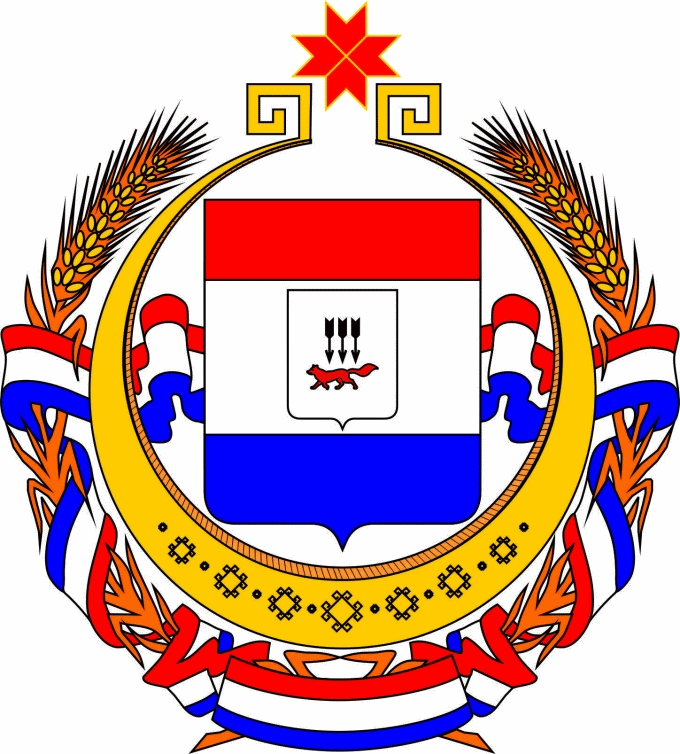 Бюджет для гражданЗакон Республики Мордовия«О республиканском бюджете Республики Мордовия на 2023 год и на плановый период 2024 и 2025 годов»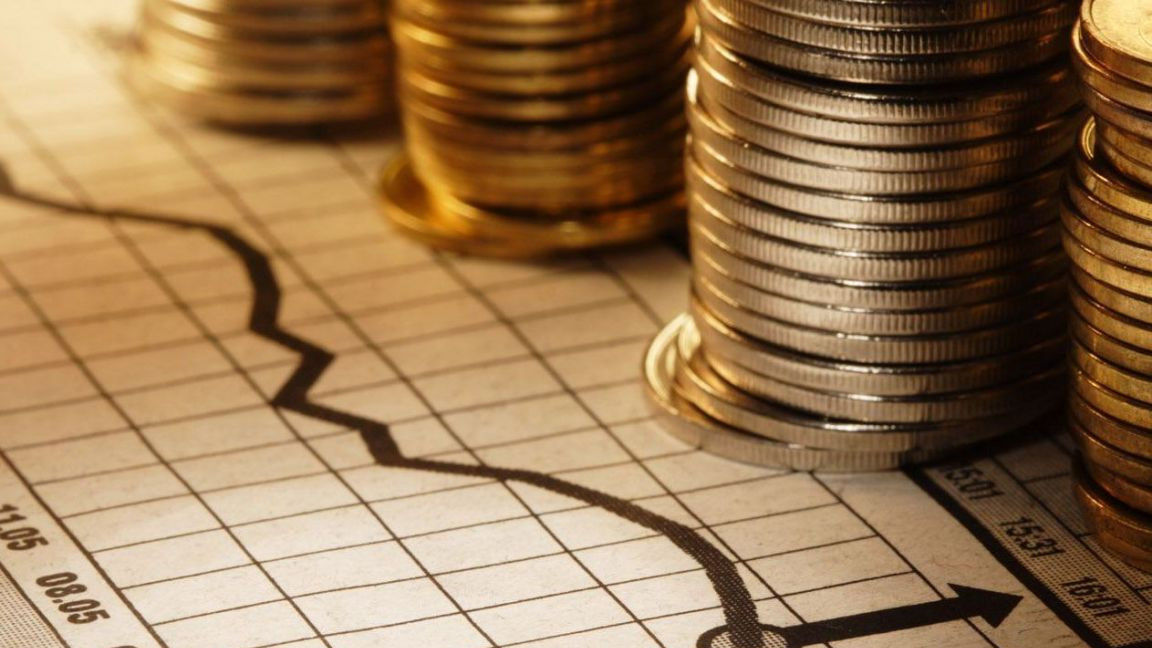 Республика Мордовия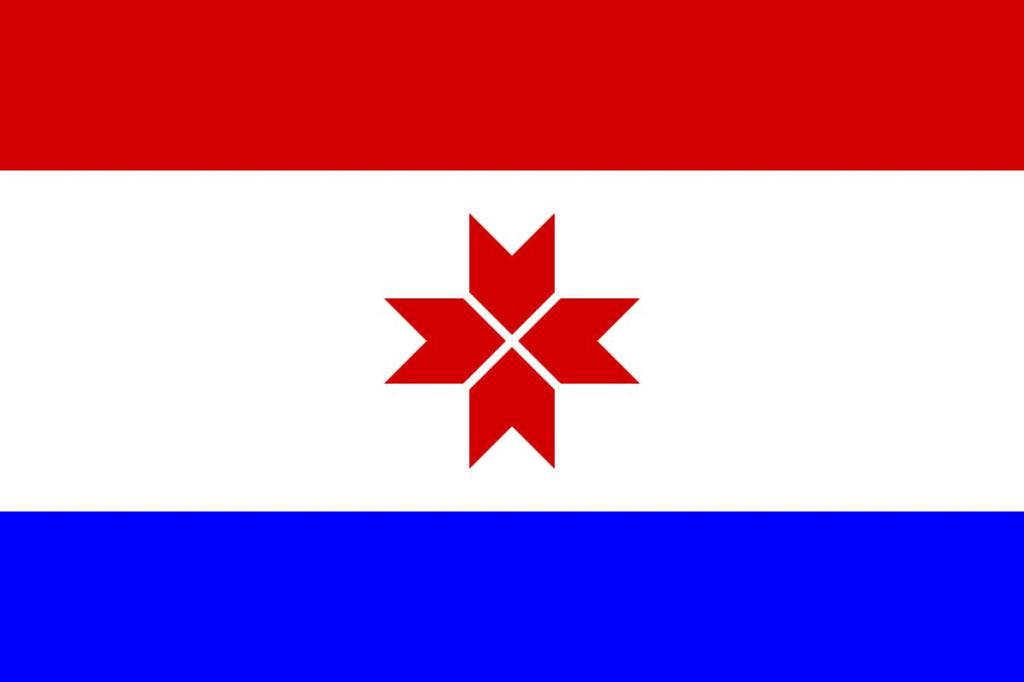 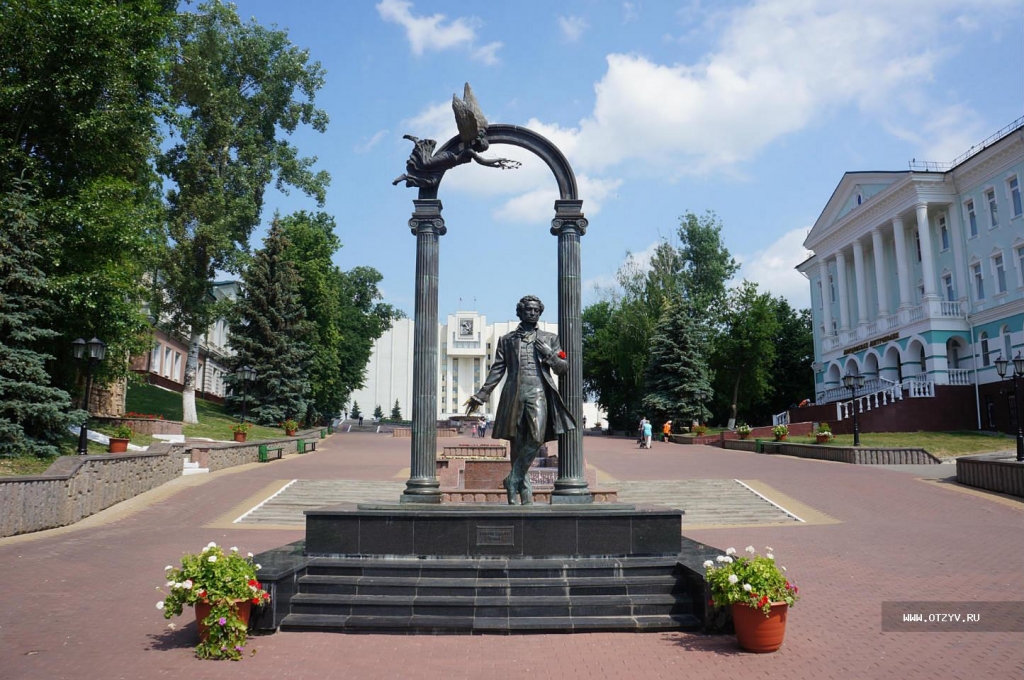 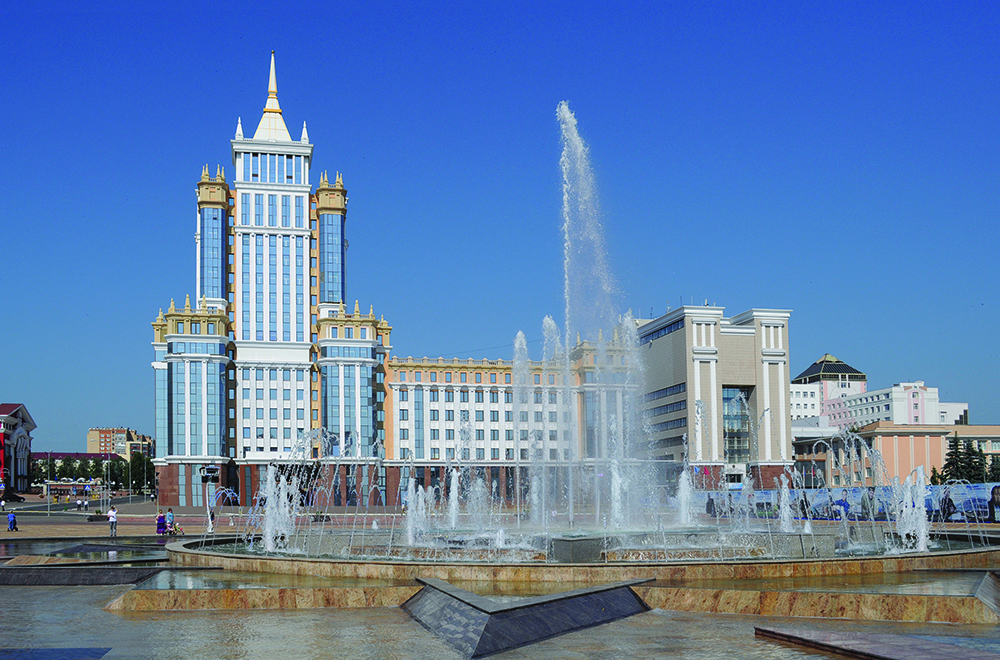 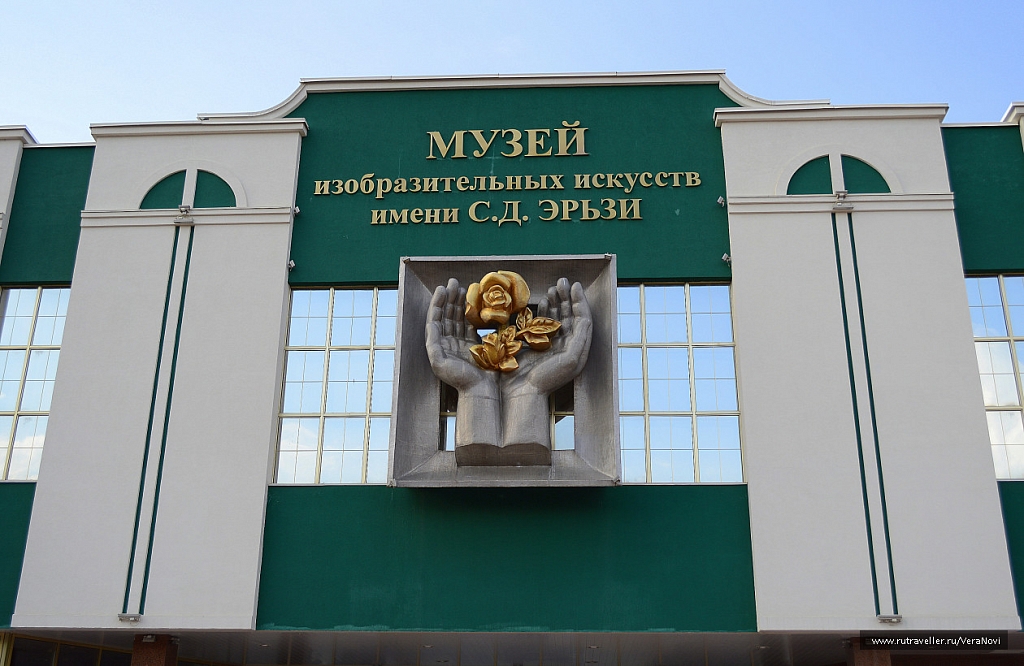 Республика Мордовия находится в Приволжском федеральном округе. Граничит с Нижегородской, Рязанской, Ульяновской и Пензенской областями, а также с Республикой Чувашия. Столицей с 1934 года является город Саранск. Основными национальностями, проживающими на этих территориях, являются мордвы, русские и татары. А в общей сложности площадь Мордовии вмещает более 110 разных национальностей. Мордовия играет значительную роль в экономической ситуации нашей большой страны. Основными направлениями экономики республики являются производство и сельское хозяйство. Особенно хорошо развиты такие отрасли промышленности, как металлообработка, машиностроение, деревообрабатывающая, химическая и электротехническая. Обращение Министра финансов Республики Мордовия Тюркина С.А. к жителям Республики Мордовия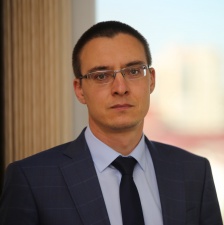 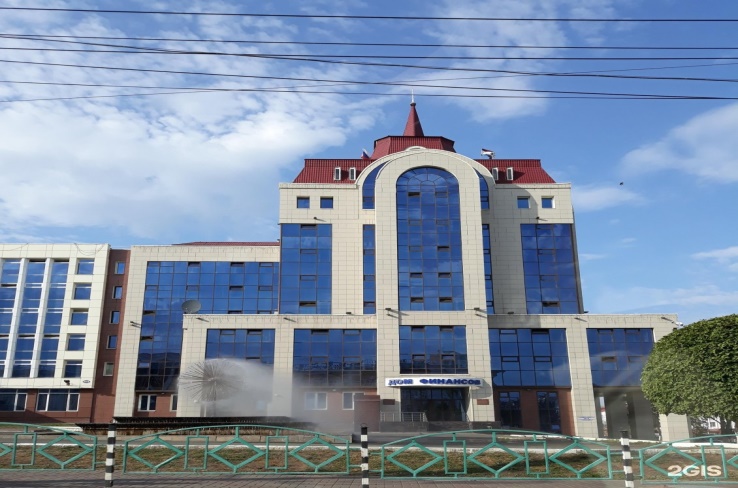 Уважаемые жители Республики Мордовия!Главной задачей государства является обеспечение достойного уровня жизни его граждан. Многочисленные функции по обеспечению образования, здравоохранения, безопасности граждан государство осуществляет при помощи государственного бюджета.Участие бюджета в реализации государственной политики происходит следующим образом.1. В ходе составления бюджета планируются расходы на реализацию мероприятий предстоящего периода.2. В ходе исполнения бюджета средства доходят до их получателей, происходит контроль за правильным и полным расходованием средств, своевременным поступлением доходов.3. После завершения года составляется отчет об исполнении бюджета, анализируются достигнутые результаты запланированных мероприятий.Перед вами брошюра «Бюджет для граждан», созданная для того, чтобы каждый житель Республики Мордовия был осведомлен, как формируется и расходуется республиканский бюджет, в каком объеме средства поступают в бюджет и на какие направления они расходуются, и наконец, что планируется сделать на предстоящий период 2023-2025 годов.ОглавлениеОсновные социально-экономические показатели Республики МордовияОсновные характеристики проекта республиканского бюджета Республики МордовияДоходы Республики МордовияРасходы Республики МордовияВзаимодействие с обществом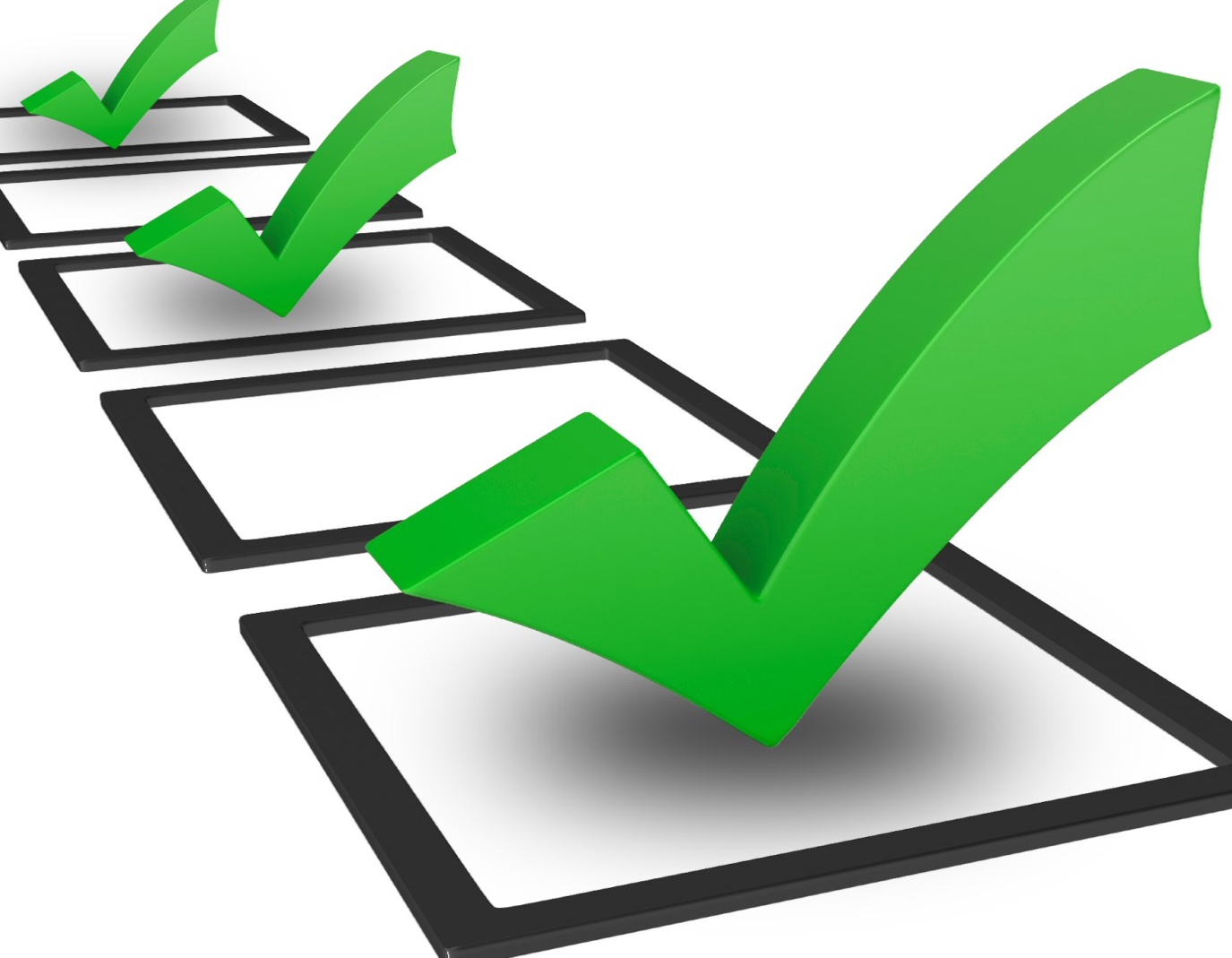 Основные социально-экономические показатели Республики Мордовия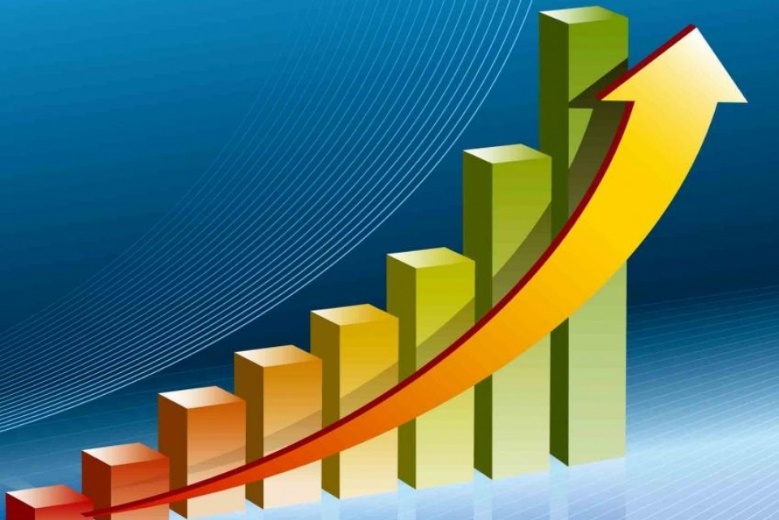 Оглавление разделаАдминистративно-территориальное деление Республики МордовияОсновные показатели социально-экономического развития Республики Мордовия за 2021-2022 гг. и прогноз до 2025 года Позиция Республики Мордовия в рейтингах субъектов Российской Федерации по уровню открытости бюджетных данных и качеству управления финансамиГлоссарий Бюджетный процесс в Республике МордовияОсновные направления бюджетной и налоговой политики Республики Мордовия на 2023 год и на плановый период 2024 и 2025 годовАдминистративно-территориальное деление Республики Мордовия
по состоянию на 01.01.2022 г.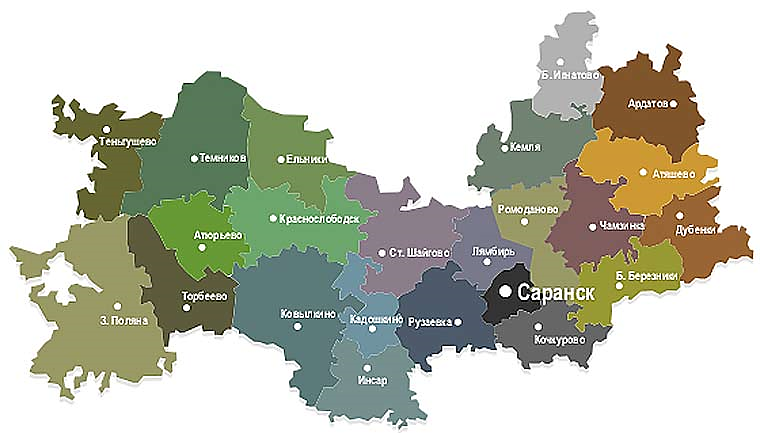 Оценка численности постоянного населения Республики Мордовия770 673 человекпо состоянию на 01.01.2022 г.Основные показатели социально-экономического развития Республики Мордовия за 2021-2022 гг.и прогноз до 2025 годаПозиция Республики Мордовия в рейтинге субъектов Российской Федерации по уровню открытости бюджетных данных*
*Результаты рейтинга по итогам каждого этапа публикуются на официальном сайте электронного журнала «ГосМенеджмент» по адресу http://www.gosman.ru/**Результаты 2022 года будут размещены позднееПозиция Республики Мордовия в рейтинге субъектов Российской Федерации по качеству управления региональными финансами*
*Результаты рейтинга по итогам каждого этапа публикуются на официальном сайте Министерства финансов Российской Федерации по адресу:http://minfin.ru/ru/perfomance/regions/monitoring_results/monitoring_finance/ГлоссарийБюджет – план доходов и расходов государства на предстоящий финансовый год и плановый периодДоходы – денежные средства, поступающие в бюджетРасходы – денежные средства, выплачиваемые из бюджетаБюджетная система – совокупность федерального бюджета, бюджетов субъектов РФ, местных бюджетов и бюджетов государственных внебюджетных фондовМежбюджетные трансферты – средства, предоставляемые бюджетом вышестоящего уровня бюджетной системы бюджету нижестоящего уровня бюджетной системы Консолидированный бюджет – свод республиканского и местных бюджетовДефицит бюджета – превышение расходов бюджета над его доходамиПрофицит бюджета – превышение доходов бюджета над его расходамиБюджетный процесс – ежегодное формирование и исполнение бюджетаВ ходе бюджетного процесса проект бюджета проходит следующие стадии:Бюджетный процесс в Республике Мордовия (на примере 2022 года)Составление проекта бюджета основывается на:Прогнозе социально-экономического развития Республики Мордовия (разрабатывает Министерство экономики, торговли и предпринимательства Республики Мордовия)Основных направлениях бюджетной политики, основных направлениях налоговой политики Республики Мордовия (разрабатывает Министерство финансов Республики Мордовия)Государственных программах Республики Мордовия – разрабатывают отраслевые министерства и ведомстваОсновные направления бюджетной и налоговой политики Республики Мордовия на 2023 год и на плановый период 2024 и 2025 годов1) обеспечение устойчивости и сбалансированности бюджетной системы Республики Мордовия;2) формирование реалистичного прогноза поступления доходов в республиканский бюджет;3) определение четких приоритетов использования бюджетных средств с учетом текущей экономической ситуации;4) концентрация финансовых ресурсов на достижении целей, показателей и результатов региональных проектов, направленных на достижение соответствующих целей, показателей и результатов реализации федеральных проектов, входящих в состав национальных проектов;5) проведение эффективного управления государственным долгом Республики Мордовия и повышение уровня долговой устойчивости Республики Мордовия, предполагающие систематический контроль за общим уровнем долговой нагрузки, оптимизацию расходов по обслуживанию долговых обязательств, их своевременное исполнение в полном объеме с учетом установленных ограничений и необходимости обеспечения сбалансированности республиканского бюджета;6) повышение эффективности и результативности бюджетных расходов;7) повышение результативности субсидий, предоставляемых юридическим лицам, не являющимся государственными (муниципальными) учреждениями, обеспечение публичности отбора получателей субсидий, прозрачных четких процедур отбора будущих получателей субсидий, измеримых результатов от использования субсидий;8) приоритетное планирование инвестиционных расходов в отношении объектов с высокой степенью готовности, объектов, создание которых осуществляется в рамках региональных проектов, объектов, включенных в государственные программы Российской Федерации, иных объектов, имеющих большое значение для социально-экономического развития региона;9) обеспечение открытости и прозрачности бюджетного процесса Республики Мордовия, повышение позиций Республики Мордовия в рейтинге субъектов Российской Федерации по уровню открытости бюджетных данных;10) повышение уровня финансовой грамотности населения Республики Мордовия;11) осуществление мониторинга и контроля за эффективным использованием бюджетных средств;12) обеспечение контроля за законностью, своевременностью, достижением целей, показателей и результатов реализации региональных проектов и государственных программ Республики Мордовия;13) обеспечение финансовой устойчивости и самостоятельности муниципальных образований Республики Мордовия;14) совершенствование налогового законодательства республики с учетом изменений в налоговом законодательстве Российской Федерации;15) оказание содействия среднему и малому бизнесу для развития предпринимательской деятельности;16) обеспечение бюджетной, экономической и социальной эффективности налоговых расходов;17) усиление мер по укреплению налоговой дисциплины налогоплательщиков;18) расширение налоговой базы по имущественным налогам путем выявления и включения в налогооблагаемую базу недвижимого имущества и земельных участков, которые до настоящего времени не зарегистрированы.Основные характеристики проекта республиканского бюджетаОглавление разделаИсполнение консолидированных бюджетов субъектов Приволжского федерального округа на душу населенияИсполнение консолидированных бюджетов субъектов Приволжского федерального округаОсновные характеристики консолидированного бюджета Республики МордовияОсновные характеристики республиканского бюджета Республики МордовияДефицит / профицит республиканского бюджета Республики МордовияГосударственный долг Республики МордовияМежбюджетные трансфертыОбеспечение реализации национальных проектов в Республике Мордовия в 2023-2025 гг.Реализация общественно значимых проектов в Республике МордовияПрограммный бюджет в Республике МордовияДоля расходов республиканского бюджета Республики Мордовия на социальную сферуИсполнение консолидированных бюджетов субъектов Приволжского федерального округана душу населенияна 01.01.2022 г., тыс. рублей / человекаИсполнение консолидированных бюджетов субъектов Приволжского федерального округана 01.01.2022 г., млн. рублейИсполнение консолидированных бюджетов субъектов Приволжского федерального округана 01.09.2022 г., млн. рублейОсновные характеристики консолидированного бюджетаРеспублики МордовияПо 2021 г. указаны отчетные значенияОсновные характеристикиреспубликанского бюджетаРеспублики Мордовия* Здесь и далее, если не указано иное, данные представлены в соответствии с:2021 г.- Закон РМ от 06.06.2022 № 28-З "Об исполнении республиканского бюджета Республики Мордовия за 2021 год"2022 г.- Закон РМ от 27.12.2021 № 87-З " О республиканском бюджете Республики Мордовия на 2022 год и на плановый период 2023 и 2024 годов" (в ред. Закона от 05.12.2022 № 78-З)2023-2025 гг.- проект закона РМ "О республиканском бюджете Республики Мордовия на 2023 год и на плановый период 2024 и 2025 годов"Дефицит(-) / профицит(+) республиканского бюджета Республики МордовияГосударственный долг Республики Мордовия(млн. рублей)* - В соответствии с изменениями статьи 107 Бюджетного кодекса Российской Федерации при составлении, утверждении и исполнении бюджетов, начиная с бюджетов на 2020 год, устанавливаются верхние пределы государственного внутреннего долга субъекта Российской ФедерацииСтруктура государственного долгаРеспублики Мордовия(млн. рублей)Межбюджетные трансферты – помощь, передаваемая бюджету другого уровня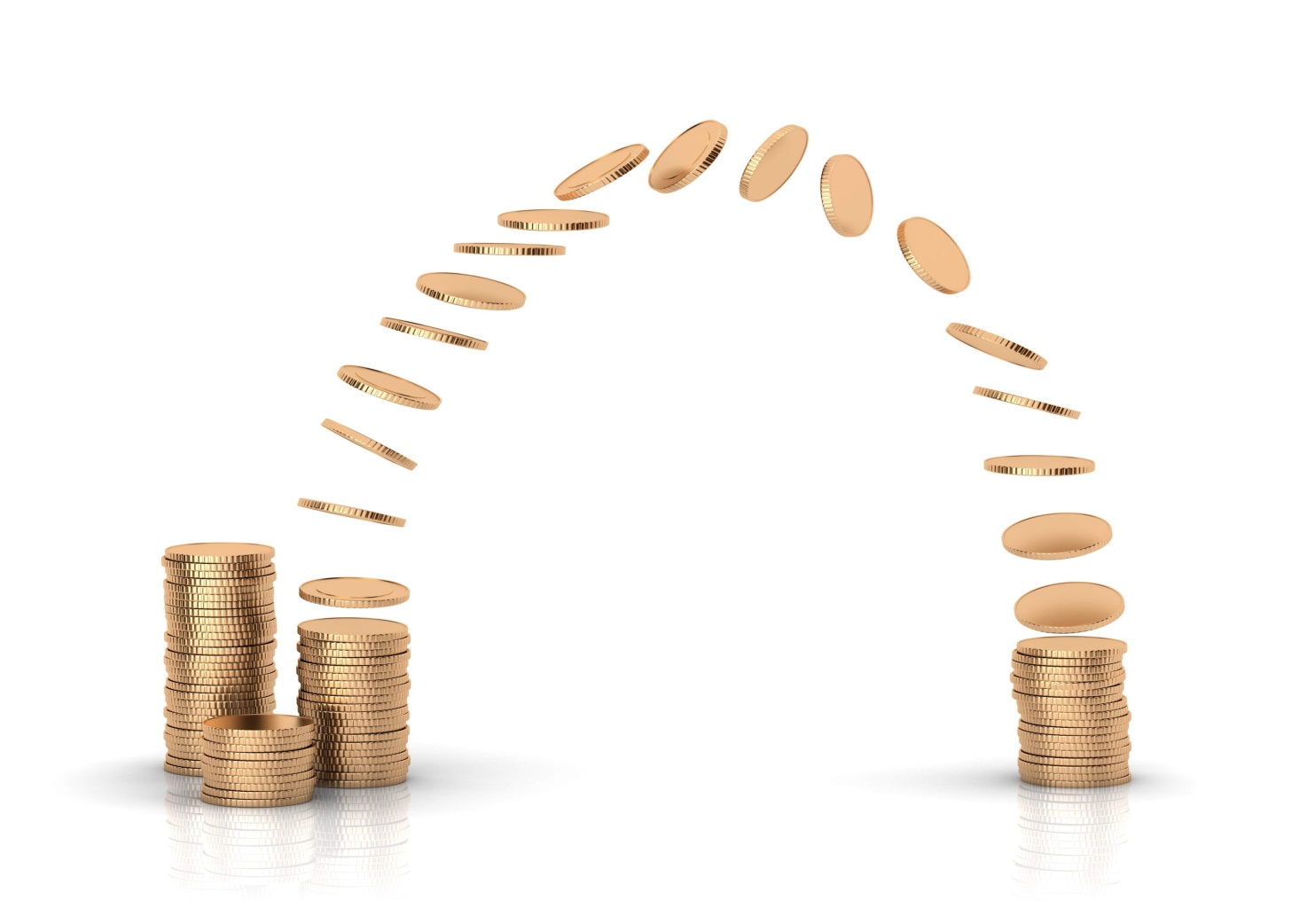 Межбюджетные трансферты, передаваемые из федерального бюджета республиканскому бюджету:Межбюджетные трансферты, передаваемые из республиканского бюджета местным бюджетам:Обеспечение реализации национальных проектов в Республике Мордовия в 2023-2025 гг.Реализация общественно значимых проектов в Республике Мордовия в 2023-2025 гг.Строительство объекта осуществляется в рамках реализации мероприятий региональной программы «Модернизация первичного звена здравоохранения» национального проекта «Здравоохранение». Новое здание позволит повысить качество и доступность медицинской помощи, а также оптимизировать структуру подразделений, открыть стационар на 12 коек и стационар 1 дня.Строительство объекта осуществляется в рамках реализации регионального проекта «Старшее поколение» национального проекта «Демография» позволит улучшить качество предоставляемых социальных услуг, обеспечить расселение граждан соответствующей категории в зданиях соответствующих требованиям пожарной безопасности.Строительство объекта осуществляется в рамках реализации регионального проекта «Старшее поколение» национального проекта «Демография» позволит решить проблемы переселения 300 граждан соответствующей категории в более комфортные условия в здание соответствующее нормативам безопасности.В рамках реализации национального проекта «Образование» ведется строительство объекта в целях обеспечения высокого качества образования путем содействия созданию в субъектах Российской Федерации новых мест в общеобразовательных организациях.Школа рассчитана на 1450 мест. Планируемая этажность: 4-х этажное здание. Объемно-планировочные решения здания учитывают рациональное размещение основных функциональных зон в соответствии с учебным процессом.Программный бюджет в Республике МордовияГосударственная программа – стратегический документ, определяющий цель, задачи, результаты, основные направления и инструменты государственной политики, направленные на достижение целей и реализацию государственных приоритетов.Проектом закона Республики Мордовия о республиканском бюджете Республики Мордовия на 2023-2025 годы предусмотрена реализация 30 государственных программ:Доля расходов республиканского бюджета Республики Мордовия на социальную сферу*в 2021-2025 гг.* включает данные по разделам бюджетной классификации расходов: «образование», «культура, кинематография», «здравоохранение», «социальная политика», «физическая культура и спорт» Доходы Республики Мордовия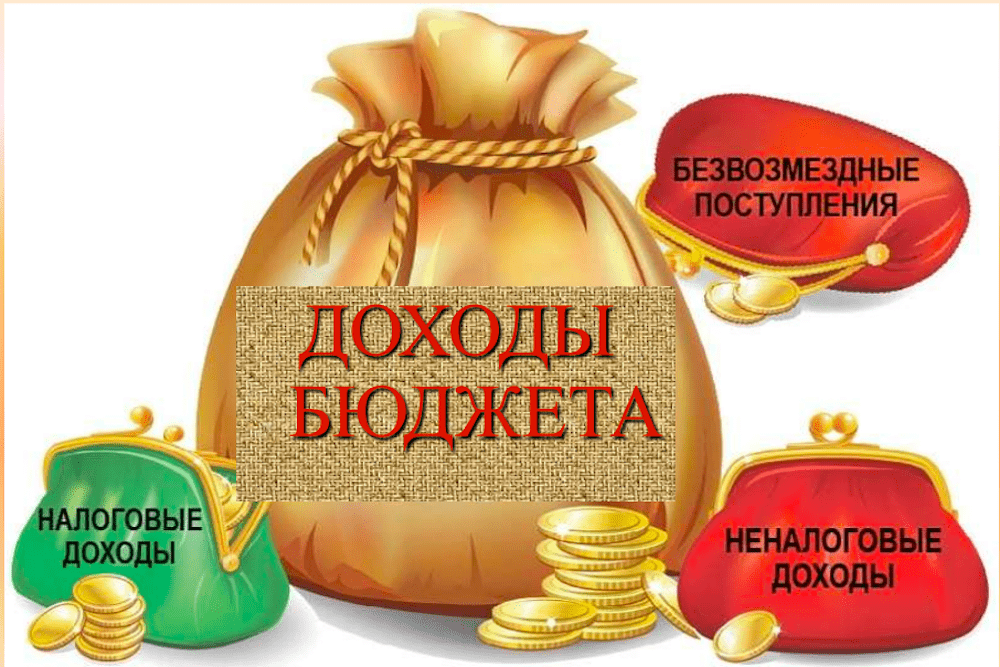 Оглавление разделаКрупнейшие налогоплательщики Республики МордовияДоходная часть республиканского бюджета Республики МордовияСтруктура налоговых доходов республиканского бюджета Республики МордовияСтруктура неналоговых доходов республиканского бюджета Республики МордовияНалоговые и неналоговые льготы в Республике МордовияКрупнейшие налогоплательщики Республики Мордовия в 2022 году (по состоянию на 1.12.2022)Доходная часть республиканского бюджета Республики МордовияСтруктура налоговых доходов республиканского бюджетаРеспублики МордовияСтруктура неналоговых доходов республиканского бюджетаРеспублики МордовияНалоговые и неналоговые льготы в Республике Мордовия(сведения об оценке объема предоставляемых налоговых и неналоговых льгот, установленных законодательством субъекта РФ)Расходы Республики Мордовия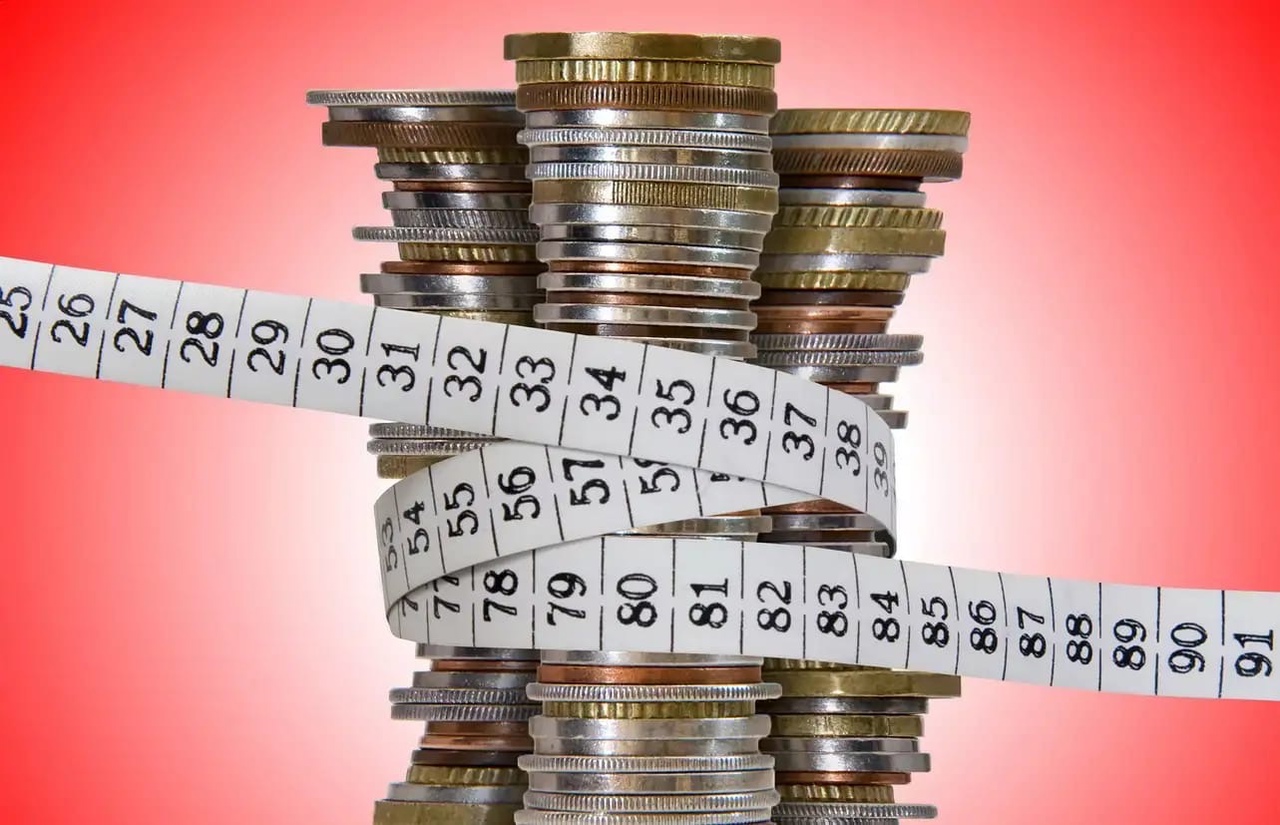 Оглавление разделаГруппировка расходов в проекте закона о республиканском бюджетеФункциональная структура расходов республиканского бюджетаПрограммная структура расходов республиканского бюджетаСтруктура расходов республиканского бюджета по видам расходовВ проекте закона о республиканском бюджете расходы представлены тремя способами:Функциональная структура – по направлениям расходования средств (разделам бюджетной классификации)Код бюджетной классификации имеет вид:                               17 знаковВедомственная структура – по министерствам (ведомствам), осуществляющим расходыКод бюджетной классификации имеет вид:            20 знаковПрограммная структура – по реализуемым государственным программамКод бюджетной классификации имеет вид:        20 знаковФункциональная структура расходов республиканского бюджета Подразделы раздела 01 «Общегосударственные вопросы»Расходы республиканского бюджета по разделу 01 «Общегосударственные вопросы» в 2021-2025 гг.(млн. рублей)Подразделы раздела 02 «Национальная оборона»Расходы республиканского бюджета по разделу 02 «Национальная оборона» в 2021-2025 гг.(Подраздел 02 03«Мобилизационная и вневойсковая подготовка»,млн. рублей)Подразделы раздела 03 «Национальная безопасность и правоохранительная деятельность»Расходы республиканского бюджета по разделу 03 «Национальная безопасность и правоохранительная деятельность» в 2021-2025 гг.(млн. рублей)Подразделы раздела 04 «Национальная экономика»Расходы республиканского бюджета по разделу 04 «Национальная экономика»в 2021-2025 гг.(млн. рублей)Подразделы раздела 05 «Жилищно-коммунальное хозяйство»Расходы республиканского бюджета по разделу 05 «Жилищно-коммунальное хозяйство» в 2021-2025 гг.(млн. рублей)Подразделы раздела 06«Охрана окружающей среды»Расходы республиканского бюджета по разделу 06 «Охрана окружающей среды» в 2021-2025 гг.(млн. рублей)Подразделы раздела 07 «Образование»Расходы республиканского бюджета по разделу 07 «Образование»в 2021-2025 гг.(млн. рублей)Подразделы раздела 08 «Культура, кинематография»Расходы республиканского бюджета по разделу 08 «Культура, кинематография»в 2021-2025 гг.(млн. рублей)Подразделы раздела 09 «Здравоохранение»Расходы республиканского бюджетапо разделу 09 «Здравоохранение»в 2021-2025 гг.(млн. рублей)Подразделы раздела 10«Социальная политика»Расходы республиканского бюджета по разделу 10 «Социальная политика»в 2021-2025 гг.(млн. рублей)Подразделы раздела 11 «Физическая культура и спорт»Расходы республиканского бюджета по разделу 11 «Физическая культура и спорт»в 2021-2025 гг.(млн. рублей)Подразделы раздела 12«Средства массовой информации»Расходы республиканского бюджета по разделу 12 «Средства массовой информации»в 2021-2025 гг.(млн. рублей)Подразделы раздела 13 «Обслуживание государственного и муниципального долга»Расходы республиканского бюджета по разделу 13 «Обслуживание государственного и муниципального долга» в 2021-2025 гг.(Подраздел 13 01«Обслуживание государственного внутреннего и муниципального долга», млн. рублей)Подразделы раздела 14 «Межбюджетные трансферты общего характера бюджетам бюджетной системы Российской Федерации»Расходы республиканского бюджета по разделу 14 «Межбюджетные трансферты общего характера бюджетам бюджетной системы Российской Федерации» в 2021-2022 гг.(млн. рублей)Подразделы раздела 99 «Условно утвержденные расходы»В соответствии с п. 3 ст. 184.1 Бюджетного кодекса Российской Федерации, утвержден общий объем условно утвержденных расходов на 2024 г. в объеме не менее 2,5 % общего объема расходов бюджета (без учета расходов бюджета, предусмотренных за счет межбюджетных трансфертов из других бюджетов бюджетной системы Российской Федерации, имеющих целевое назначение), на 2025 г. в объеме не менее 5 % общего объема расходов бюджета (без учета расходов бюджета, предусмотренных за счет межбюджетных трансфертов из других бюджетов бюджетной системы Российской Федерации, имеющих целевое назначение).Расходы республиканского бюджета по разделу 99 «Условно утвержденные расходы» в 2021-2025 гг.(млн. рублей)Программная структура расходов республиканского бюджетаПрограммная структура расходов республиканского бюджета(млн. рублей)01 Государственная программа«Развитие здравоохранения Республики Мордовия»Цель программы: увеличение продолжительности жизни, повышение рождаемости, снижение смертности населения на основе внедрения новых медицинских технологий, повышения качества и доступности медицинской помощи, пациентоориентированной медицины, способствующей улучшению состояния здоровья населения, создание условий для приостановления роста злоупотребления наркотиками и их незаконного оборота, поэтапного сокращения распространения наркомании и связанных с ней преступности и правонарушений до уровня минимальной опасности для общества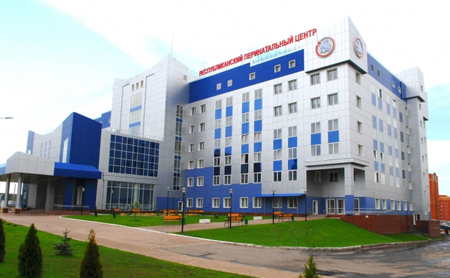 Основные целевые показатели программы:02 Государственная программаРеспублики Мордовия «Развитие образования в Республике Мордовия» на 2014-2025 годы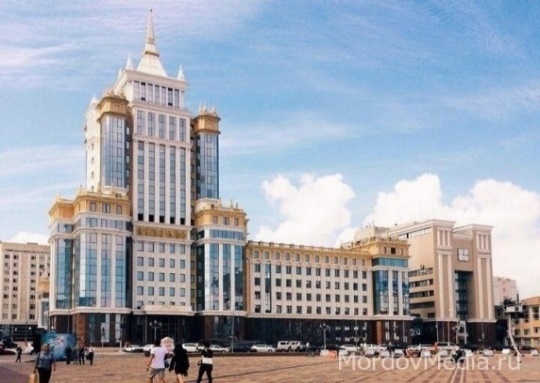 Цель программы: обеспечение высокого качества образования Республики Мордовия в соответствии с меняющимися запросами населения и перспективными задачами развития российского общества и экономикиОсновные целевые показатели программы:03 Государственная программаРеспублики Мордовия «Социальная поддержка граждан» 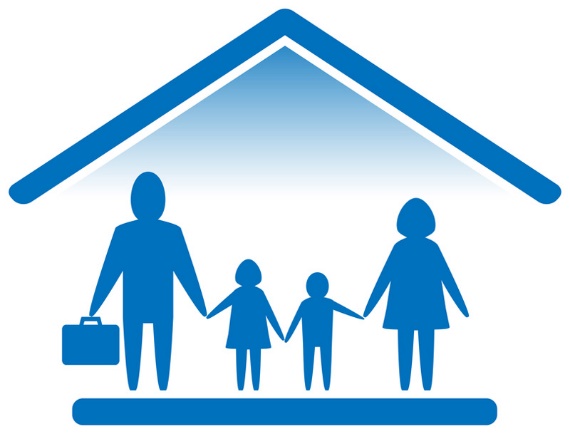 Цель программы: Формирование организационных, социально-экономических условий для роста благосостояния граждан - получателей мер социальной поддержки; повышение социальной защищенности и доступности качественных услуг в сфере социальной защиты населения, обеспечивающих социальные гарантии государства гражданам в Республике МордовияОсновные целевые показатели программы:* Показатель утвержден Единым Планом по достижению национальных целей развития Российской Федерации на период до 2024 года и на плановый период до 2030 года. Фактическое значение показателя «Уровень бедности» будет опубликовано на сайте Росстата в апреле 2023 года.04 Государственная программаРеспублики Мордовия «Развитие жилищного строительства и сферы жилищно-коммунального хозяйства»Цель программы: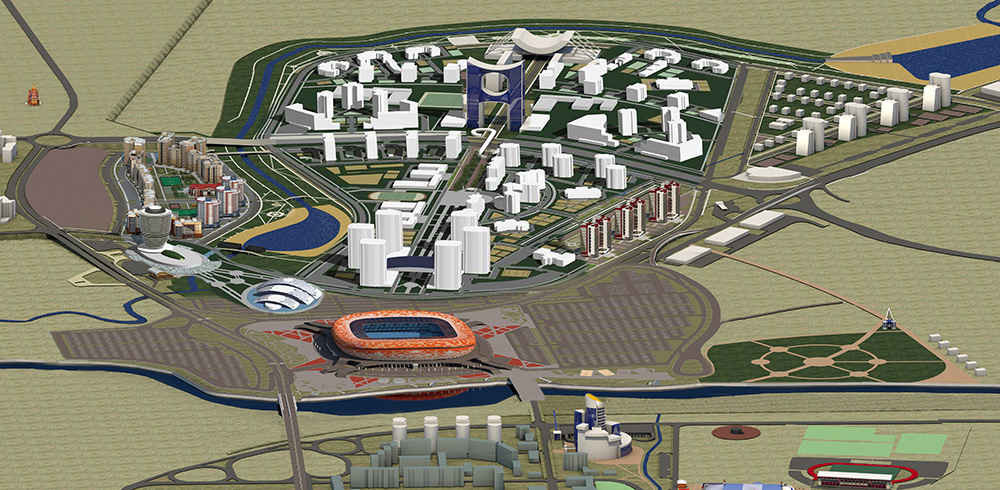 повышение уровня надежности предоставления коммунальных услуг организациями жилищно-коммунального хозяйства Основные целевые показатели программы:05 Государственная программаРеспублики Мордовия «Развитие культуры и туризма» Цель программы: реализация стратегической роли культуры как духовно-нравственного основания для формирования гармонично развитой личности, создание условий для духовно-нравственного и патриотического воспитания граждан, развитие туризма для приобщения граждан Российской Федерации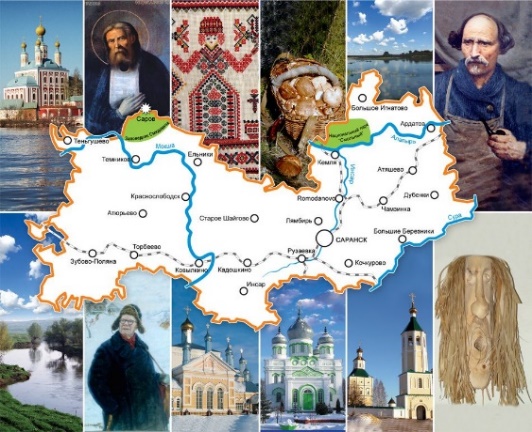 к культурному и природному наследию Республики Мордовия.Основные целевые показатели программы:06 Государственная программаРеспублики Мордовия «Развитие физической культуры и спорта» 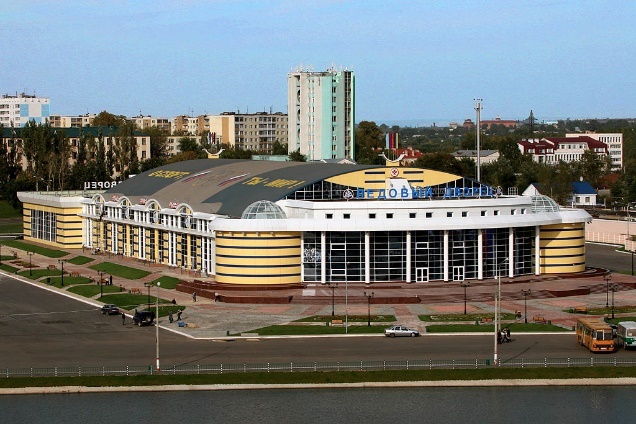 Цель программы: создание условий, обеспечивающих возможность гражданам систематически заниматься физической культурой и спортомОсновные целевые показатели программы:07 Государственная программаразвития рынка труда и улучшения условий труда в Республике МордовияЦель программы: Cоздание условий для эффективной занятости населения, обеспечение стабильности на рынке труда; обеспечение защиты конституционных прав работников на здоровые и безопасные условия труда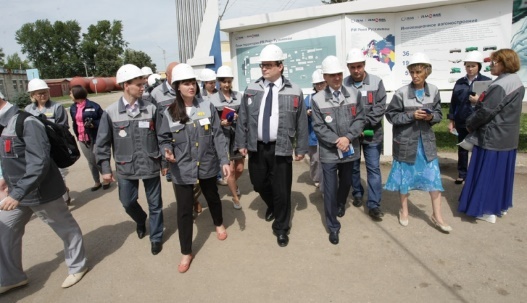 Основные целевые показатели программы:08 Государственная программаРеспублики Мордовия «Повышение безопасности жизнедеятельности населения и территорий Республики Мордовия»Цель программы: Осуществление комплекса мер на территории Республики Мордовия по реализации государственной политики в области защиты населения и территорий от чрезвычайных ситуаций природного и техногенного характера, гражданской обороны, пожарной безопасности, обеспечения безопасности населения на водных объектах; минимизация ущерба, наносимого населению, экономике и природной среде от чрезвычайных ситуаций природного и техногенного характера, пожаров и происшествий на водных объектах, а также от ведения и вследствие ведения военных действий.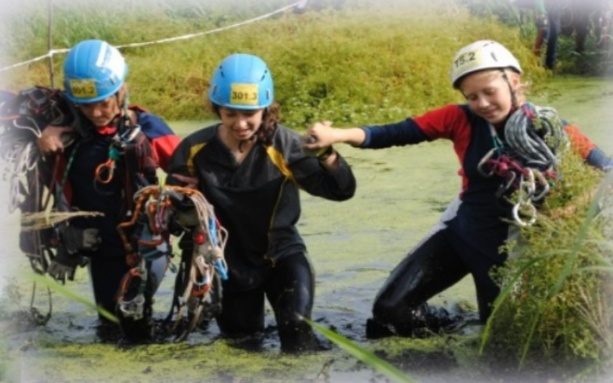 Основные целевые показатели программы:09 Государственная программаРеспублики Мордовия развития сельского хозяйства и регулирования рынков сельскохозяйственной продукции, сырья и продовольствия Цель программы: Повышение конкурентоспособности сельскохозяйственной продукции, производимой сельхоз товаропроизводителями республики, на внутреннем и внешнем рынках;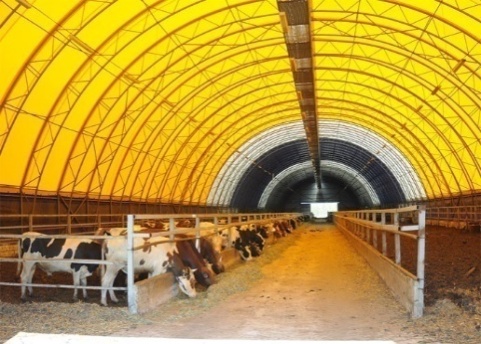 - обеспечение продовольственной безопасности Республики Мордовия с учетом экономической и территориальной доступности продукцииагропромышленного комплекса;- увеличение показателя произведенной добавленной стоимости, создаваемой в сельском хозяйстве;- обеспечение роста экспорта продукции агропромышленного комплекса;- увеличение физического объема инвестиций в основной капитал сельского хозяйства;- обеспечение эпизоотического благополучия;- создание правовых, организационных, социально-экономических и информационных условий, способствующих поддержке кадрового потенциалаагропромышленного комплекса Республики МордовияОсновные целевые показатели программы:10 Государственная программа «Экономическое развитие Республики Мордовия»Цель программы: Создание условий для обеспечения роста благосостояния населения за счет развития экономики Республики Мордовия, опережающими темпами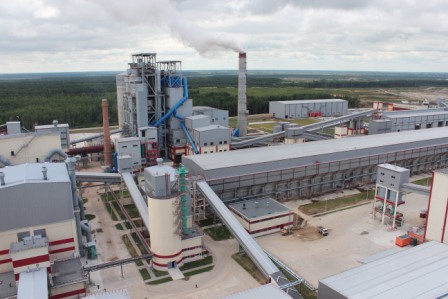 Основные целевые показатели программы:11 Государственная программаРеспублики Мордовия «Научно-технологическое и инновационное развитие Республики Мордовия»Цель программы: повышение эффективности региональной научно-инновационной системы, обеспечивающей рост общественного производства и благосостояния населения, повышение конкурентоспособности наукоемкой продукции, на основе эффективного использования инновационной инфраструктуры, научно-технологического и интеллектуального потенциала республики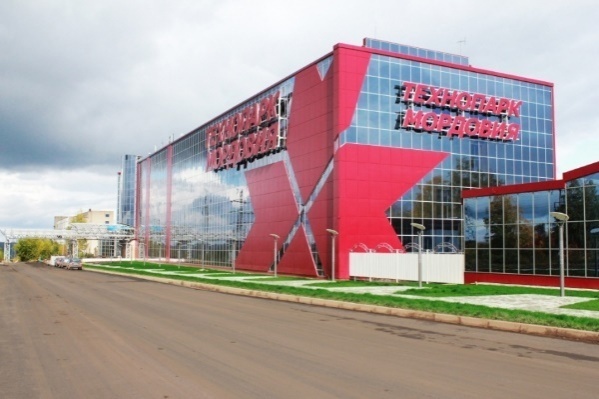 Основные целевые показатели программы:12 Государственная программа Республики Мордовия "Энергосбережение и повышение энергетической эффективности в Республике Мордовия"Цель программы: Повышение эффективности потребления энергетических ресурсов,предусматривающих достижение наиболее высоких целевых показателей энергосбережения вэнергетической отраслиОсновные целевые показатели программы:13 Государственная программа Республики Мордовия «Развитие автомобильных дорог»Цель программы: Совершенствование и развитие сети автомобильных дорог, повышение их транспортно-эксплуатационных характеристик, обеспечение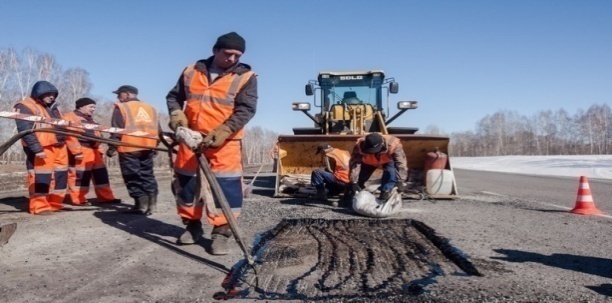 экономического роста и спроса на автотранспортные перевозки, увеличение эффективности использования природно-ресурсного потенциала и повышениеуровня жизни населения, снижение аварийности на дорогах Республики Мордовия и числа лиц, погибших в результате дорожно-транспортных происшествий.Основные целевые индикаторы программы:* Примечание: Программа охватывает 3-х летний этап планирования14 Государственная программаРеспублики Мордовия «Охрана окружающей среды и повышение экологической безопасности»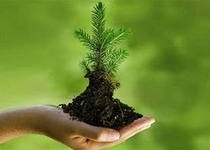 Цель программы: Повышение уровня экологической безопасности и сохранение природных систем Республики Мордовия;  предотвращение негативного воздействия техногенных факторов на население, окружающую среду и обеспечение экологической безопасности республики.Основные целевые показатели программы:«Обращение с твердыми коммунальными отходами в Республике Мордовия» государственнойпрограммы Республики Мордовия «Охрана окружающей среды и повышение экологической безопасности»15 Государственная программаРеспублики Мордовия «Развитие водохозяйственного комплекса Республики Мордовия»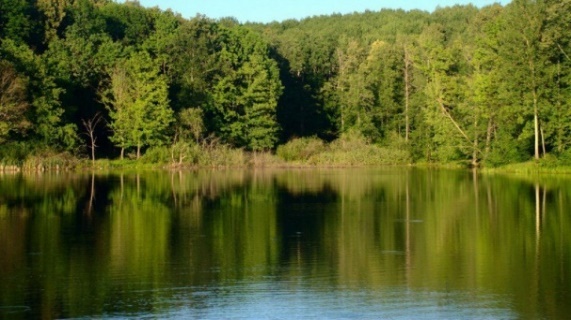 Цель программы: Обеспечение защищенности населения и объектов экономики от негативного воздействия вод;сохранение и восстановление водных объектов до состояния, обеспечивающего экологически благоприятные условия жизни населения.Основные целевые показатели программы:16 Государственная программа «Развитие лесного хозяйства и лесоперерабатывающего комплекса Республики Мордовия»Цель программы: Повышение эффективности использования, охраны, защиты и воспроизводства лесов, обеспечение стабильного удовлетворения общественных потребностей в ресурсах и полезных свойствах леса при гарантированном сохранении ресурсно-экологического.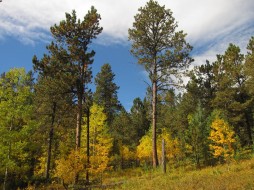 Основные целевые показатели программы:17 Государственная программа повышения эффективности управления государственными финансами в Республике МордовияЦель программы: Обеспечение долгосрочной сбалансированности и финансовой устойчивости бюджетной системы Республики Мордовия, повышение эффективности и качества управления государственными финансами и имуществом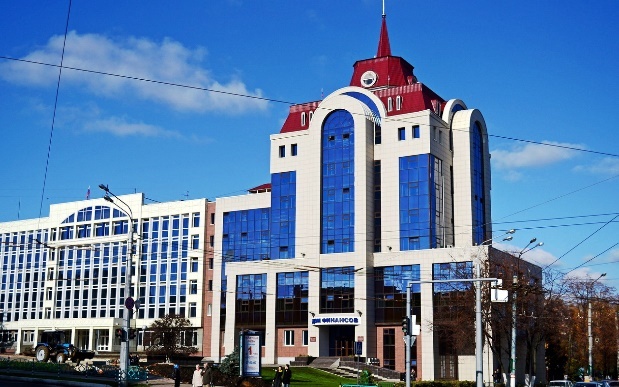 Основные целевые показатели программы:* фактические данные за 2022 год будут определены позднее18 Государственная программаРеспублики Мордовия «Цифровая трансформация Республики Мордовия»Цель программы: Обеспечение ускоренного внедрения цифровых технологий и платформенных решений преимущественно на основе отечественных разработок в отраслях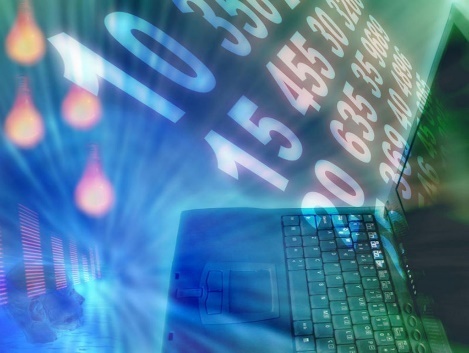 экономики, социальной сфере, а также государственном управлении Республики Мордовия для повышения качества жизни граждан, обеспечения конкурентоспособности РеспубликиМордовия, развития экономической, социально-политической, культурной и духовной сфер жизни общества, совершенствования системы принятия государственных управленческих.Основные целевые показатели программы:19 Государственная программаРеспублики Мордовия «Юстиция и профилактика правонарушений»Цель программы: 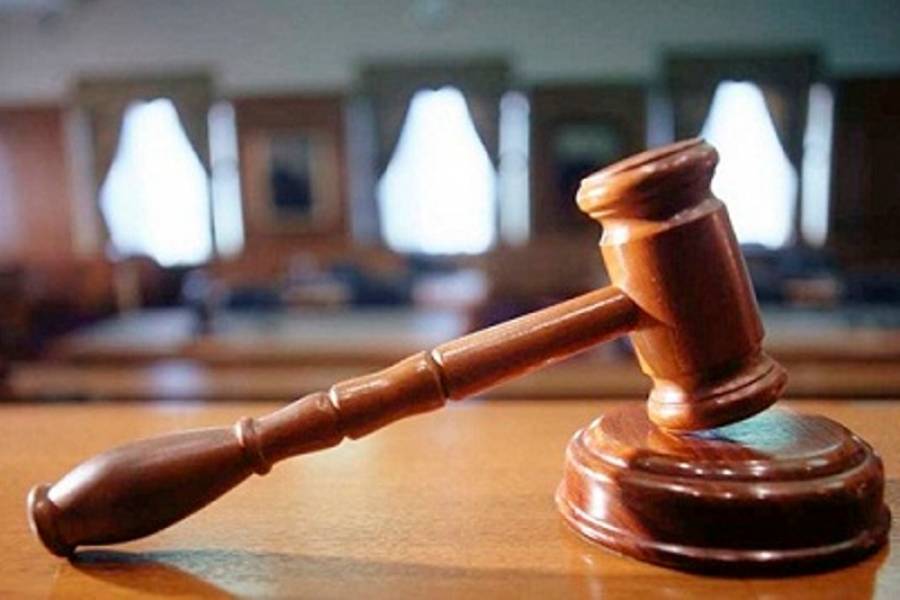 создание условий для:-повышения качества правосудия, осуществляемого мировыми судьями Республики Мордовия, уровня судебной защиты прав и законных интересов граждан и организаций;-повышения эффективности системы профилактики правонарушений, алкоголизма, наркомании, токсикомании, совершения суицидов и их попыток среди несовершеннолетних в Республике Мордовия;-снижения уровня преступности, охраны конституционных прав и свобод граждан, обеспечения экономической безопасности;-обеспечения управления реализацией Государственной программы, повышения эффективности государственного управления при реализации Государственной программы.Основные целевые показатели программы:20 Государственная программаРеспублики Мордовия «Противодействие злоупотреблению наркотиками и их незаконному обороту»Цель программы: Создание условий для приостановления роста злоупотребления наркотиками и их незаконного оборота, поэтапного сокращения распространения наркомании и связанных с ней преступности и правонарушений до уровня минимальнойопасности для общества.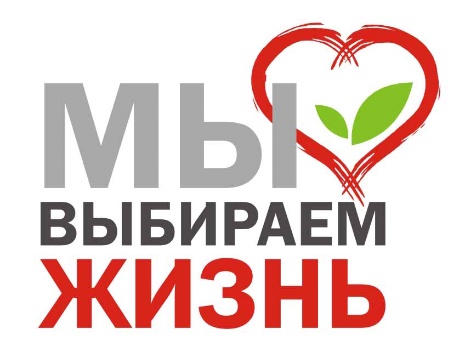 Основные целевые показатели программы:21 Государственная программаРеспублики Мордовия «Доступная среда»на 2014-2025 годы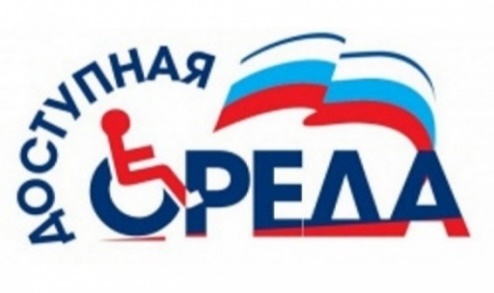 Цель программы: Повышение уровня доступности приоритетных объектов и услуг в приоритетных сферах жизнедеятельности инвалидов и других маломобильных групп населения (людей, испытывающих затруднения при самостоятельном передвижении, получении услуг, необходимой информации) в Республике Мордовия; повышение уровня обеспеченности инвалидов, в том числе детей-инвалидов, реабилитационными и абилитационными услугами, ранней помощью, а также уровня профессионального развития и занятости, включая содействие занятости, инвалидов, в том числе детей-инвалидов.Основные целевые показатели программы:22 Государственная программа Республики Мордовия «Комплексное развитие сельских территорий»Цель программы: 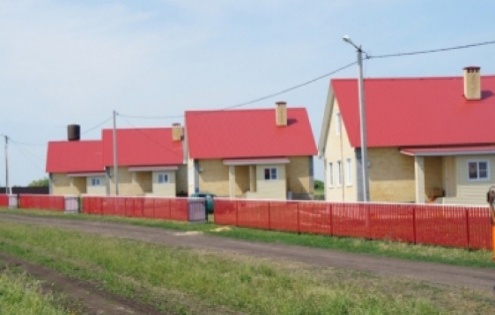 цель 1 – сохранение доли сельского населения в общей численности населения Республики Мордовия на уровне не менее 33,5% в 2030 г.;цель 2 – достижение соотношения среднемесячных располагаемых ресурсов сельского и городского домохозяйств до 100% в 2030 г.; цель 3 – повышение доли общей площади благоустроенных жилых помещений в сельских населенных пунктах до 57% в 2030 г.Основные целевые показатели программы:23 Государственная программаРеспублики Мордовия «Противодействие коррупции в Республике Мордовия»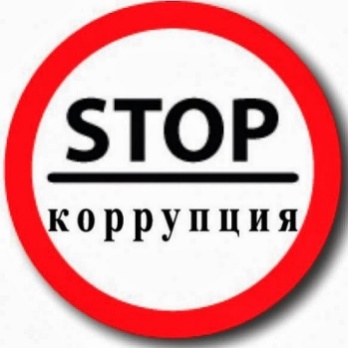 Цель программы: Снижение уровня коррупции в Республике МордовияОсновные целевые показатели программы:24 Государственная программа «Гармонизация межнациональных и межконфессиональных отношений в Республике Мордовия»Цель программы: Укрепление национального согласия, обеспечение политической и социальной стабильности, развитие демократических институтов;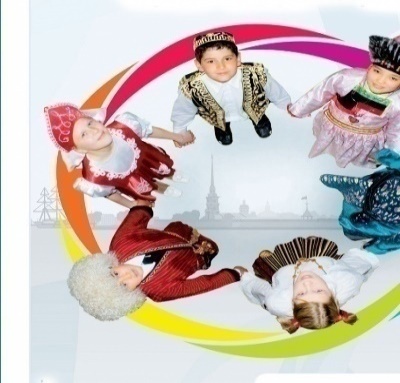 гармонизация национальных и межнациональных (межэтнических) отношений; обеспечение равенства прав и свобод человека и гражданина независимо от расы, национальности, языка, происхождения, имущественного и должностного положения, места жительства, отношения к религии, убеждений, принадлежности к общественным объединениям, а также от других обстоятельств; успешная социальная и культурная адаптация иностранных граждан в Российской Федерации и их интеграция в российское общество;сохранение и поддержка этнокультурного и языкового многообразия Российской Федерации, традиционных российских духовно-нравственных ценностей как основы российского общества; укрепление общероссийской гражданской идентичности и единства многонационального народа Российской Федерации (российской нации).Основные целевые показатели программы:25 Государственная программа«Оказание содействия добровольному переселению в Республику Мордовия соотечественников, проживающих за рубежом»Цель программы: Обеспечение реализации Государственной программы по оказанию содействия добровольному переселению в Российскую Федерацию соотечественников, проживающих за рубежом, утвержденной Указом Президента Российской Федерации от 22 июня 2006 г. № 637 «О мерах по оказанию содействия добровольному переселению в Российскую Федерацию соотечественников, проживающих за рубежом», на территории Республики Мордовия; обеспечение социально-экономического развития Республики Мордовия; улучшение демографической ситуации Республики Мордовия.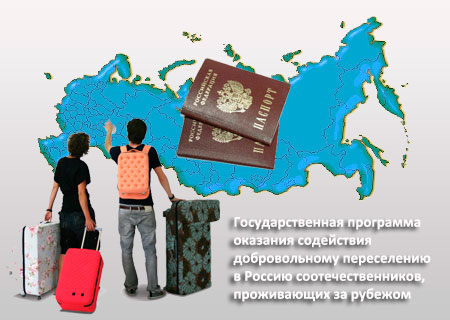 Основные целевые показатели программы:27 Республики Мордовия «Повышение конкурентоспособности промышленности Республики Мордовия»Цель программы: Повышение конкурентоспособности, увеличение объемов производства и реализации продукции, в том числе на зарубежных рынках.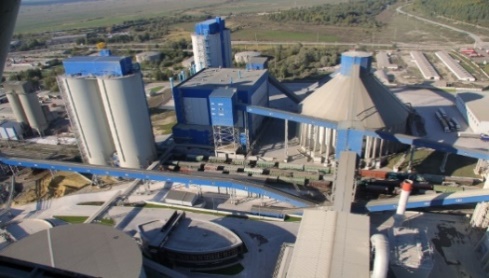 Основные целевые показатели программы:28 Государственная программа «Формирование современной городской среды на территории Республики Мордовия» на 2018-2024 годы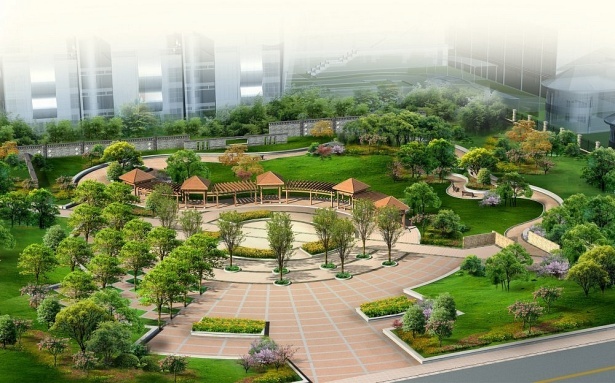 Цель программы: Повышение качества и комфорта городской среды на территории Республики МордовияОсновные целевые показатели программы:29 Государственная программа    Республики Мордовия «Эффективного вовлечения в оборот земель сельскохозяйственного назначения и развития мелиоративного комплекса Республики Мордовия»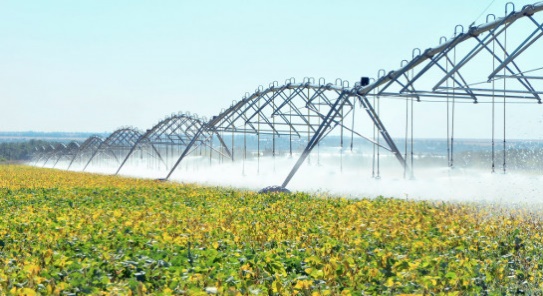 Цель программы: цель 1- создание условий для эффективного вовлечения в оборот земель сельскохозяйственного назначения;цель 2 - вовлечение в оборот земель сельскохозяйственного назначения площадью не менее 10,7 тыс. гектаров к концу 2031 года;цель 3 - сохранение сельскохозяйственных угодий и химическая мелиорация почв на пашне к концу 2031 года на площади не менее 48,0 тыс. гектаров.Основные целевые показатели программы:30 Государственная программа    Республики Мордовия «Развитие транспортного комплекса Республики Мордовия»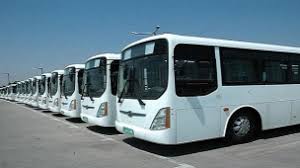 Цель программы: Повышение качества предоставляемых транспортных услуг и обеспечение транспортной доступности населения Республики Мордовия и развитие региональных воздушных перевозок пассажиров на территории Российской Федерации и формирование региональной маршрутной сети.Основные целевые показатели программы:31 Государственная программа Республики Мордовия «Развитие государственной гражданской службы Республики Мордовия и муниципальной службы в Республике Мордовия»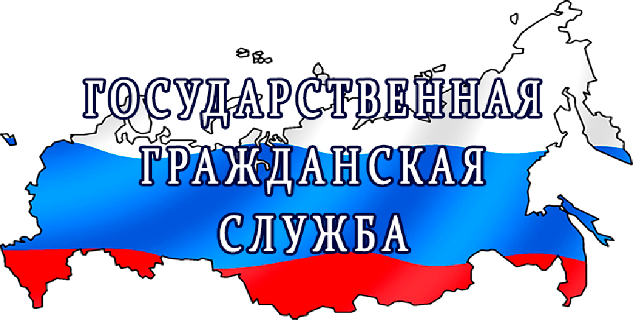 Цель программы: - повышение эффективности государственного управления в Республике Мордовия; - создание условий для повышения эффективности муниципального управления Республике Мордовия.Основные целевые показатели программы:Структура расходов республиканского бюджета по видам расходов (млн. рублей)Виды расходов являются последним детализирующим элементом кода бюджетной классификации расходов и имеют следующие коды:100 – Расходы на выплаты персоналу в целях обеспечения выполнения функций государственными (муниципальными) органами, казенными учреждениями, органами управления государственными внебюджетными фондами200 – Закупка товаров, работ и услуг для обеспечения государственных (муниципальных) нужд300 – Социальное обеспечение и иные выплаты населению400 – Капитальные вложения в объекты государственной (муниципальной) собственности500 – Межбюджетные трансферты600 – Предоставление субсидий бюджетным, автономным учреждениям и иным некоммерческим организациям700 – Обслуживание государственного (муниципального) долга800 – Иные бюджетные ассигнования 5. Взаимодействие с обществом  Оглавление раздела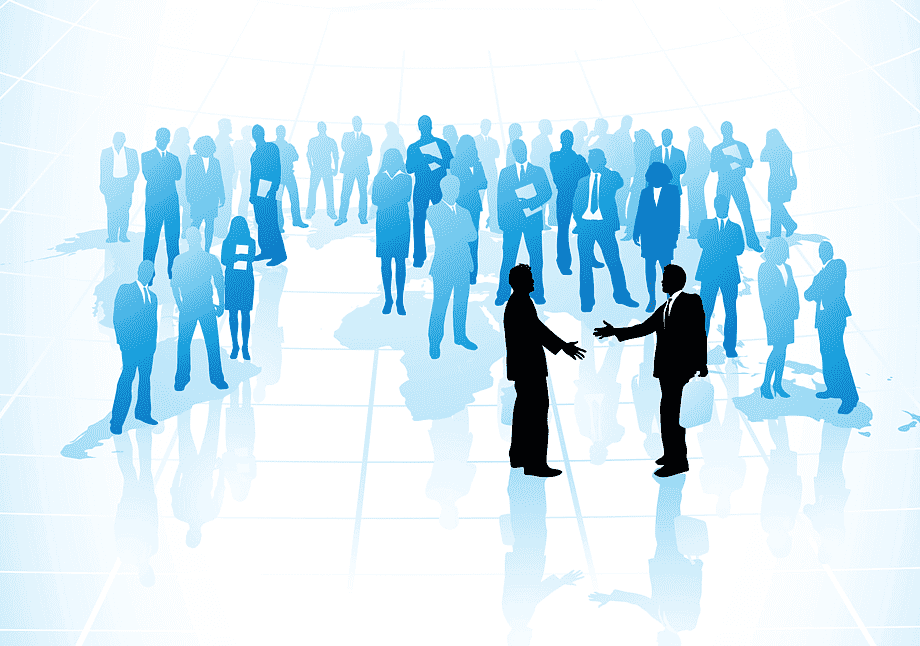 Грантовая поддержка местных инициатив граждан, проживающих в сельской местностиРешение вопросов местного значения, осуществляемое с привлечением средств самообложения граждан Публичные слушанияЕжегодный конкурс по открытым государственным финансовым данным BudgetAppsГосударственные информационные ресурсыКонтактные данные1. Грантовая поддержка местных инициатив граждан, проживающих в сельской местности2. Решение вопросов местного значения, осуществляемое с привлечением средств самообложения граждан3. Публичные слушания4. Ежегодный конкурс по открытым государственным финансовым данным BudgetApps«BudgetApps» — это конкурс мобильных и веб приложений, инфографики и публикаций, подготовленных на основе открытых финансовых данных Минфина России и подведомственных ему служб, а также открытых финансовых данных регионального и муниципального уровня.Целями конкурса является:популяризация открытых финансовых данных;вовлечение общества в деятельность по раскрытию и использованию финансовой информации;повышение востребованности публикуемых наборов открытых данных.Для участия в конкурсе приглашаются: IT – компании и фрилансеры, разработчики, журналисты, аналитики, научные сотрудники, студенты и просто граждане, имеющие активную жизненную позицию и желание участвовать в жизни страны. Мы считаем, что идеи по работе с открытыми финансовыми данными могут быть использованы для развития рынка мобильных приложений, научных исследований и повышения финансовой грамотности населения.В рамках конкурса будут проводиться семинары, лекции и хакатоны, на которых участники смогут обсудить свои идеи и посоветоваться с экспертами в области открытых данных и государственных финансов. Вся актуальная информация будет появляться на сайте конкурса www.budgetapps.ru. 5. Государственные информационные ресурсы6. Контактные данныеТелефон: 8 (8342) 39-53-00 (приемная)Факс: 8 (8342) 39-53-85E-mail: minfin@moris.ru Адрес: 430005, г. Саранск, ул. Коммунистическая, д. 33/1Показатель2021 годфакт2022 год(оценка)2023 год2024 год2025 годВаловой региональный продуктВаловой региональный продуктВаловой региональный продуктВаловой региональный продуктВаловой региональный продуктВаловой региональный продуктвсего, млрд. рублей302,9329,0351,3376,2402,3на душу населения, тыс. рублей390,9429,8464,2501,1539,6Численность населения (среднегодовая)Численность населения (среднегодовая)Численность населения (среднегодовая)Численность населения (среднегодовая)Численность населения (среднегодовая)Численность населения (среднегодовая)тыс. чел.774,8765,5756,8750,8745,5Индекс потребительских цен (в среднем за год)Индекс потребительских цен (в среднем за год)Индекс потребительских цен (в среднем за год)Индекс потребительских цен (в среднем за год)Индекс потребительских цен (в среднем за год)Индекс потребительских цен (в среднем за год)в % к предыдущему году106,1113,1106,7104,5104,0Доля безработных в общей численности экономически активного населения (уровень зарегистрированной безработицы)Доля безработных в общей численности экономически активного населения (уровень зарегистрированной безработицы)Доля безработных в общей численности экономически активного населения (уровень зарегистрированной безработицы)Доля безработных в общей численности экономически активного населения (уровень зарегистрированной безработицы)Доля безработных в общей численности экономически активного населения (уровень зарегистрированной безработицы)Доля безработных в общей численности экономически активного населения (уровень зарегистрированной безработицы)в %, на конец года0,90,80,80,80,8Номинальная начисленная среднемесячная заработная плата одного работникаНоминальная начисленная среднемесячная заработная плата одного работникаНоминальная начисленная среднемесячная заработная плата одного работникаНоминальная начисленная среднемесячная заработная плата одного работникаНоминальная начисленная среднемесячная заработная плата одного работникаНоминальная начисленная среднемесячная заработная плата одного работникавсего, рублей34 498,539 405,943 779,447 544,451 157,8в % к предыдущему году110,9114,2111,1108,6107,6Величина прожиточного минимума на душу населения (среднегодовая)Величина прожиточного минимума на душу населения (среднегодовая)Величина прожиточного минимума на душу населения (среднегодовая)Величина прожиточного минимума на душу населения (среднегодовая)Величина прожиточного минимума на душу населения (среднегодовая)Величина прожиточного минимума на душу населения (среднегодовая)рублей9 716,011 832,012 219,012 792,013 514,0Реальная заработная платаРеальная заработная платаРеальная заработная платаРеальная заработная платаРеальная заработная платаРеальная заработная платав % к предыдущему году104,5101,0104,1103,9103,5Объем работ, выполненных по виду деятельности «Строительство»Объем работ, выполненных по виду деятельности «Строительство»Объем работ, выполненных по виду деятельности «Строительство»Объем работ, выполненных по виду деятельности «Строительство»Объем работ, выполненных по виду деятельности «Строительство»Объем работ, выполненных по виду деятельности «Строительство»всего, млрд. рублей25,829,532,134,636,92022 г.Бюджет 2021-2023 гг.Бюджет 2022-2024 гг.Бюджет 2023-2025 гг.Январь-мартСоставление отчета об исполнении бюджетаИсполнение бюджета,составление отчетов об исполнении бюджетаза 1 квартал,полугодиеи 9 месяцев текущего годаОпределение основных подходов к формированию бюджетаАпрельВнешняя проверка отчета в Счетной палате РМ, получение заключения Счетной палаты РМИсполнение бюджета,составление отчетов об исполнении бюджетаза 1 квартал,полугодиеи 9 месяцев текущего годаРазработка / корректировка методики и нормативов планирования бюджетных ассигнованийМайВнесение Главой РМ отчета на рассмотрение в Государственное собрание РМИсполнение бюджета,составление отчетов об исполнении бюджетаза 1 квартал,полугодиеи 9 месяцев текущего годаРазработка / корректировка методики и нормативов планирования бюджетных ассигнованийИюньРассмотрение годового отчета Государственным Собранием РМ. Утверждение закона об исполнении республиканского бюджетаИсполнение бюджета,составление отчетов об исполнении бюджетаза 1 квартал,полугодиеи 9 месяцев текущего годаРабота министерств по подготовке и обоснованию бюджетных ассигнованийИюльИсполнение бюджета,составление отчетов об исполнении бюджетаза 1 квартал,полугодиеи 9 месяцев текущего годаРабота министерств по подготовке и обоснованию бюджетных ассигнованийАвгустИсполнение бюджета,составление отчетов об исполнении бюджетаза 1 квартал,полугодиеи 9 месяцев текущего годаОсновные направления бюджетной политики РМ. Прогноз социально-экономического развития РМСентябрьИсполнение бюджета,составление отчетов об исполнении бюджетаза 1 квартал,полугодиеи 9 месяцев текущего годаОсновные направления бюджетной политики РМ. Прогноз социально-экономического развития РМОктябрьИсполнение бюджета,составление отчетов об исполнении бюджетаза 1 квартал,полугодиеи 9 месяцев текущего годаВнесение Главой РМ проекта закона о республиканском бюджете РМ в Государственное Собрание РМНоябрьИсполнение бюджета,составление отчетов об исполнении бюджетаза 1 квартал,полугодиеи 9 месяцев текущего годаРассмотрение Государственным Собранием РМ проекта закона о республиканском бюджете РМ. Проведение публичных слушаний по проекту закона о республиканском бюджетеДекабрьИсполнение бюджета,составление отчетов об исполнении бюджетаза 1 квартал,полугодиеи 9 месяцев текущего годаРассмотрение Государственным Собранием РМ проекта закона о республиканском бюджете РМ. Проведение публичных слушаний по проекту закона о республиканском бюджетеДекабрьИсполнение бюджета,составление отчетов об исполнении бюджетаза 1 квартал,полугодиеи 9 месяцев текущего годаПодписание Главой РМ закона о республиканском бюджете РМПоказатель2021 год2022 год2023 год2024 год2025 годДефицит (профицит -)Дефицит (профицит -)Дефицит (профицит -)Дефицит (профицит -)Дефицит (профицит -)Дефицит (профицит -)млн. рублей3 865,013 246,6-1 988,530,25 179,7Предельный объем дефицита, % (в соответствии со ст. 92.1 Бюджетного кодекса РФ и положениями Федерального закона от 09.04.2009 г. №58-ФЗ)1515151515Источники финансирования дефицита, млн. рублейИсточники финансирования дефицита, млн. рублейИсточники финансирования дефицита, млн. рублейИсточники финансирования дефицита, млн. рублейИсточники финансирования дефицита, млн. рублейИсточники финансирования дефицита, млн. рублейБанковские кредиты-14 603-2 985,9000Облигации-2 0000000Бюджетные кредиты17 291-13 014,1-95-95-5 346,6Иные источники-1 487,06,283,5125,2166,9Изменение остатков средств-3 066,12 747,32 000,000Межбюджетный трансфертХарактеристикаСубвенции- предоставляются на определенные целиСубсидии- предоставляются на определенные цели на условиях софинансирования (долевого финансирования) расходовДотации- предоставляются без целевого назначения (в качестве финансовой помощи)Иные межбюджетные трансферты- предоставляются в случаях и в порядке, предусмотренных бюджетным законодательствомНаименованиеСумма, тыс. руб.Сумма, тыс. руб.Сумма, тыс. руб.Наименование2023 год2024 год2025 годРегиональный проект «Развитие системы оказания первичной медико-санитарной помощи»22 097,921 616,821 151,2Региональный проект «Борьба с сердечно-сосудистыми заболеваниями»155 647,1205 628,670 064,8Региональный проект «Борьба с онкологическими заболеваниями»43 515,144 594,8Региональный проект «Развитие детского здравоохранения, включая создание современной инфраструктуры оказания медицинской помощи детям»5 000,02 000,0Региональный проект «Развитие экспорта медицинских услуг»700,0700,0Региональный проект «Модернизация первичного звена здравоохранения»525 142,3525 142,3787 713,4Региональный проект «Старшее поколение»3 131,43 146,0146,0Региональный проект «Укрепление общественного здоровья»2 500,02 500,0Региональный проект «Обеспечение медицинских организаций системы здравоохранения квалифицированными кадрами»9 692,211 192,2Региональный проект «Создание единого цифрового контура в здравоохранении на основе единой государственной информационной системы в сфере здравоохранения (ЕГИСЗ)»78 640,584 150,2Региональный проект «Современная школа»71 853,8186 506,1Региональный проект «Успех каждого ребенка»22 442,324 083,49 800,0Региональный проект «Цифровая образовательная среда»131 071,7180 859,9Региональный проект «Патриотическое воспитание граждан Российской Федерации»53 593,352 831,352 831,3Региональный проект «Содействие занятости»1 234,0Региональный проект «Успех каждого ребенка»5 400,08 728,25 400,0Региональный проект «Социальная активность»1 247,51 247,51 247,5Региональный проект «Социальные лифты для каждого»2 200,02 200,02 200,0Региональный проект «Патриотическое воспитание граждан Российской Федерации»1 076,91 076,91 076,9Региональный проект «Развитие системы поддержки молодежи («Молодежь России»)»114 291,3Региональный проект «Современная школа»972 510,7565 130,8Подпрограмма «Региональный проект модернизация школьных систем образования в Республике Мордовия»1 550 092,8Региональный проект «Старшее поколение»308 631,4315 428,5102 395,3Региональный проект «Финансовая поддержка семей при рождении детей»483 764,8326 688,9127 747,8Региональный проект «Старшее поколение»860 142,4651 820,71 000,0Региональный проект «Чистая вода»62 803,7155 703,3Региональный проект «Обеспечение устойчивого сокращения непригодного для проживания жилищного фонда»45 085,7Региональный проект «Жилье»822 067,6424 878,8Региональный проект «Финансовая поддержка семей при рождении детей»91 052,181 669,050 137,1Региональный проект «Культурная среда»196 623,1228 692,4Региональный проект «Творческие люди»2 234,72 234,70500,0Региональный проект «Спорт - норма жизни»99 924,9271 894,839 966,2Региональный проект «Содействие занятости»56 817,9146 320,2Региональный проект «Акселерация субъектов малого и среднего предпринимательства»162 559,0193 282,6Региональный проект «Экспорт продукции АПК Республики Мордовия»13 940,5Региональный проект «Создание благоприятных условий для осуществления деятельности самозанятыми гражданами»3 381,33 381,3Региональный проект «Создание условий для легкого старта и комфортного ведения бизнеса»22 809,624 015,9Региональный проект «Акселерация субъектов малого и среднего предпринимательства»14 258,9Региональный проект «Региональная и местная дорожная сеть»7 449 276,110 547 356,65 380 079,9Региональный проект «Общесистемные меры развития дорожного хозяйства"44 024,729 348,025 833,9Региональный проект «Чистая страна»367 358,8131 737,2Региональный проект «Сохранение уникальных водных объектов»30 818,666 000,0Региональный проект «Сохранение лесов»11 128,417 401,922 287,3Региональный проект «Информационная инфраструктура»15 000,026 863,425 000,0Региональный проект «Цифровое государственное управление»7 448,8Региональный проект «Кадры для цифровой экономики»2 504,51 058,6934,3Региональный проект «Информационная безопасность»7 765,3768,8768,8Региональный проект «Формирование комфортной городской среды»360 366,4229 313,3ИТОГО15 300 929,515 747 134,46 794 281,7ГодМесто реализацииСроки реализацииОбъем финансирования, млн. рублейОбъем финансирования, млн. рублейОбъем финансирования, млн. рублейОбъем финансирования, млн. рублейОжидаемые результаты от реализации проектаГодМесто реализацииСроки реализацииВсегоВсегов том числе за счет средствв том числе за счет средствОжидаемые результаты от реализации проектаГодМесто реализацииСроки реализацииВсегоВсегореспубликанского бюджетафедерального бюджетаОжидаемые результаты от реализации проектаГБУЗ Республики Мордовия «Рузаевская центральная районная больница» (строительство детской поликлиники) г. РузаевкаГБУЗ Республики Мордовия «Рузаевская центральная районная больница» (строительство детской поликлиники) г. РузаевкаГБУЗ Республики Мордовия «Рузаевская центральная районная больница» (строительство детской поликлиники) г. РузаевкаГБУЗ Республики Мордовия «Рузаевская центральная районная больница» (строительство детской поликлиники) г. РузаевкаГБУЗ Республики Мордовия «Рузаевская центральная районная больница» (строительство детской поликлиники) г. РузаевкаГБУЗ Республики Мордовия «Рузаевская центральная районная больница» (строительство детской поликлиники) г. РузаевкаГБУЗ Республики Мордовия «Рузаевская центральная районная больница» (строительство детской поликлиники) г. РузаевкаГБУЗ Республики Мордовия «Рузаевская центральная районная больница» (строительство детской поликлиники) г. Рузаевка2022 годг. Рузаевка2022-2023129,212,912,9116,3Строительство и ввод в эксплуатацию поликлиники на 350 посещений в смену.2023 годг. Рузаевка2022-2023227,222,722,7204,5Строительство и ввод в эксплуатацию поликлиники на 350 посещений в смену.ГодМесто реализацииСроки реализацииОбъем финансирования, млн. рублейОбъем финансирования, млн. рублейОбъем финансирования, млн. рублейОбъем финансирования, млн. рублейОжидаемые результаты от реализации проектаГодМесто реализацииСроки реализацииВсегоВсегов том числе за счет средствв том числе за счет средствОжидаемые результаты от реализации проектаГодМесто реализацииСроки реализацииВсегоВсегореспубликанского бюджетафедерального бюджетаОжидаемые результаты от реализации проектаКраснослободский дом-интернат для престарелых и инвалидовКраснослободский дом-интернат для престарелых и инвалидовКраснослободский дом-интернат для престарелых и инвалидовКраснослободский дом-интернат для престарелых и инвалидовКраснослободский дом-интернат для престарелых и инвалидовКраснослободский дом-интернат для престарелых и инвалидовКраснослободский дом-интернат для престарелых и инвалидовКраснослободский дом-интернат для престарелых и инвалидов2021 годКраснослободс-кий муниципальный район2021-202316,30,30,316,0Строительство и ввод в эксплуатацию объекта. Улучшение качества предоставления услуг.2022 годКраснослободс-кий муниципальный район2021-2023614,412,312,3602,1Строительство и ввод в эксплуатацию объекта. Улучшение качества предоставления услуг.2023 годКраснослободс-кий муниципальный район2021-2023306,36,16,1300,2Строительство и ввод в эксплуатацию объекта. Улучшение качества предоставления услуг.ГодМесто реализацииСроки реализацииОбъем финансирования, млн. рублейОбъем финансирования, млн. рублейОбъем финансирования, млн. рублейОбъем финансирования, млн. рублейОжидаемые результаты от реализации проектаГодМесто реализацииСроки реализацииВсегоВсегов том числе за счет средствв том числе за счет средствОжидаемые результаты от реализации проектаГодМесто реализацииСроки реализацииВсегоВсегореспубликанского бюджетафедерального бюджетаОжидаемые результаты от реализации проектаИчалковский дом-интернат для престарелых и инвалидовИчалковский дом-интернат для престарелых и инвалидовИчалковский дом-интернат для престарелых и инвалидовИчалковский дом-интернат для престарелых и инвалидовИчалковский дом-интернат для престарелых и инвалидовИчалковский дом-интернат для престарелых и инвалидовИчалковский дом-интернат для престарелых и инвалидовИчалковский дом-интернат для престарелых и инвалидов2022 годИчалковский муниципальный район2022-2024154,03,13,1150,9Строительство и ввод в эксплуатацию объекта. Улучшение качества предоставления услуг.2023 годИчалковский муниципальный район2022-2024518,810,310,3508,5Строительство и ввод в эксплуатацию объекта. Улучшение качества предоставления услуг.2024 годИчалковский муниципальный район2022-2024465,69,39,3456,3Строительство и ввод в эксплуатацию объекта. Улучшение качества предоставления услуг.ГодМесто реализацииСроки реализацииОбъем финансирования, млн. рублейОбъем финансирования, млн. рублейОбъем финансирования, млн. рублейОжидаемые результаты от реализации проектаГодМесто реализацииСроки реализацииВсегов том числе за счет средствв том числе за счет средствОжидаемые результаты от реализации проектаГодМесто реализацииСроки реализацииВсегореспубликанского бюджетафедерального бюджетаОжидаемые результаты от реализации проектаШкола на 1450 мест в районе ул. Тавлинская набережная, г. СаранскШкола на 1450 мест в районе ул. Тавлинская набережная, г. СаранскШкола на 1450 мест в районе ул. Тавлинская набережная, г. СаранскШкола на 1450 мест в районе ул. Тавлинская набережная, г. СаранскШкола на 1450 мест в районе ул. Тавлинская набережная, г. СаранскШкола на 1450 мест в районе ул. Тавлинская набережная, г. СаранскШкола на 1450 мест в районе ул. Тавлинская набережная, г. Саранск2021 годг. Саранск2021-2023424,684,9339,7Строительство и ввод в эксплуатацию школы на 1450 мест2022 годг. Саранск2021-2023915,0391,6523,4Строительство и ввод в эксплуатацию школы на 1450 мест2023 годг. Саранск2021-2023838,6117,4721,2Строительство и ввод в эксплуатацию школы на 1450 мест2024 годг. Саранск2021-202323,33,320,0Строительство и ввод в эксплуатацию школы на 1450 местПоказатели2021 год (Факт)План 2022 годПроектПроектПроектПоказатели2021 год (Факт)План 2022 год2023 год2024 год2025 годРасходы, всего56 141,848 890,755 848,552 498,640 936,8в том числе:расходы, формируемые в рамках государственных программ54 202,946 598,154 380,950 408,238 289,1Удельный вес расходов, формируемых в рамках государственных программ в общем объеме расходов, %96,595,397,496,093,5АО «САН ИнБев»АО «Биохимик»ПАО «Газпром»АО «Рузхиммаш»ООО «МПК «АТЯШЕВСКИЙ»ЗАО «Плайтерра»АО «Мордовцемент»ООО «ВКМ – СТАЛЬ»ООО «ЛВЗ «САРАНСКИЙ»АО «Агрофирма «Октябрьская»ООО «ЭМ-КАБЕЛЬ»№Категории налогоплательщиков, которым предоставлена налоговая преференцияСумма налоговых преференций, млн. рублейСумма налоговых преференций, млн. рублейСумма налоговых преференций, млн. рублейСумма налоговых преференций, млн. рублейСумма налоговых преференций, млн. рублейСумма налоговых преференций, млн. рублей№Категории налогоплательщиков, которым предоставлена налоговая преференция2021 год2021 годОценка 2022 годОценка 2023 годОценка 2024 годОценка 2025 годНалог на прибыль организаций (Закон РМ от 25.11.2004 № 77-З «О снижении ставок по налогу на прибыль организаций»)Налог на прибыль организаций (Закон РМ от 25.11.2004 № 77-З «О снижении ставок по налогу на прибыль организаций»)Налог на прибыль организаций (Закон РМ от 25.11.2004 № 77-З «О снижении ставок по налогу на прибыль организаций»)Налог на прибыль организаций (Закон РМ от 25.11.2004 № 77-З «О снижении ставок по налогу на прибыль организаций»)Налог на прибыль организаций (Закон РМ от 25.11.2004 № 77-З «О снижении ставок по налогу на прибыль организаций»)Налог на прибыль организаций (Закон РМ от 25.11.2004 № 77-З «О снижении ставок по налогу на прибыль организаций»)Налог на прибыль организаций (Закон РМ от 25.11.2004 № 77-З «О снижении ставок по налогу на прибыль организаций»)Налог на прибыль организаций (Закон РМ от 25.11.2004 № 77-З «О снижении ставок по налогу на прибыль организаций»)1.1реализующими в соответствии с Законом Республики Мордовия от 20 февраля 2006 года N 6-З "О государственной поддержке инвестиционной деятельности в Республике Мордовия" приоритетные инвестиционные проекты Республики Мордовия на период окупаемости приоритетного инвестиционного проекта, но не более чем на 10 лет с даты включения указанного инвестиционного проекта в Перечень приоритетных инвестиционных проектов Республики Мордовия. Право на применение сниженной налоговой ставки предоставляется начиная с налогового периода, в котором организация включена в Перечень, и утрачивается начиная с налогового периода, в котором организация исключена из Перечняреализующими в соответствии с Законом Республики Мордовия от 20 февраля 2006 года N 6-З "О государственной поддержке инвестиционной деятельности в Республике Мордовия" приоритетные инвестиционные проекты Республики Мордовия на период окупаемости приоритетного инвестиционного проекта, но не более чем на 10 лет с даты включения указанного инвестиционного проекта в Перечень приоритетных инвестиционных проектов Республики Мордовия. Право на применение сниженной налоговой ставки предоставляется начиная с налогового периода, в котором организация включена в Перечень, и утрачивается начиная с налогового периода, в котором организация исключена из Перечня149,372,3154,175,970,61,2организации получившие статус резидентов территории опережающего социально-экономического развития в соответствии с Федеральным законом от 29 декабря 2014 года N 473-ФЗ "О территориях опережающего социально-экономического развития в Российской Федерации", созданными на территориях монопрофильных муниципальных образований (моногородов) Республики Мордовия (далее - резиденты ТОСЭРорганизации получившие статус резидентов территории опережающего социально-экономического развития в соответствии с Федеральным законом от 29 декабря 2014 года N 473-ФЗ "О территориях опережающего социально-экономического развития в Российской Федерации", созданными на территориях монопрофильных муниципальных образований (моногородов) Республики Мордовия (далее - резиденты ТОСЭР83,4175,2303,0318,6339,32. Налог на имущество организаций (Закон РМ от 27.11.2003 № 54-З «О налоге на имущество организаций»)2. Налог на имущество организаций (Закон РМ от 27.11.2003 № 54-З «О налоге на имущество организаций»)2. Налог на имущество организаций (Закон РМ от 27.11.2003 № 54-З «О налоге на имущество организаций»)2. Налог на имущество организаций (Закон РМ от 27.11.2003 № 54-З «О налоге на имущество организаций»)2. Налог на имущество организаций (Закон РМ от 27.11.2003 № 54-З «О налоге на имущество организаций»)2. Налог на имущество организаций (Закон РМ от 27.11.2003 № 54-З «О налоге на имущество организаций»)2. Налог на имущество организаций (Закон РМ от 27.11.2003 № 54-З «О налоге на имущество организаций»)2. Налог на имущество организаций (Закон РМ от 27.11.2003 № 54-З «О налоге на имущество организаций»)2.1организации, реализующие в соответствии с Законом Республики Мордовия от 20 февраля 2006 года N 6-З "О государственной поддержке инвестиционной деятельности в Республике Мордовия" приоритетные инвестиционные проекты Республики Мордовия, - в отношении основных средств, созданных и (или) приобретенных (в том числе поступающих в виде вклада в уставной (складочный) капитал) в рамках реализации инвестиционного проекта с начала его финансирования, на период окупаемости приоритетного инвестиционного проекта, но не более чем на 10 лет с даты включения указанного инвестиционного проекта в Перечень приоритетных инвестиционных проектов Республики Мордовия (далее - Перечень). Право на применение налоговой льготы предоставляется начиная с налогового периода, в котором организация включена в Перечень, и утрачивается начиная с налогового периода, в котором организация исключена из Перечня177,9177,9234,6216,9202,7141,22.2организации, осуществляющие в качестве основного вида деятельности проектирование, разработку технической документации и производство вагонов различного назначения и другого подвижного состава, комплектующих узлов, оборудования и материалов для их изготовления, при условии, что доля доходов от реализации товаров (работ, услуг) по данному виду деятельности составляет не менее 40 процентов в общем объеме доходов от реализации76,376,343,745,644,144,12.3резиденты Технопарка в сфере высоких технологий Республики Мордовия, осуществляющие производство продукции, при условии, что доля доходов от реализации инновационной продукции в общем объеме доходов от реализации составляет не менее 50 процентов, - в отношении имущества, учитываемого на балансе организации в качестве объектов основных средств. В целях настоящего Закона под резидентами Технопарка в сфере высоких технологий Республики Мордовия понимаются хозяйственные общества, заключившие договор аренды недвижимого имущества с Автономным учреждением "Технопарк-Мордовия" с целью разработки и (или) производства инновационной продукции на данных арендуемых площадях. Право на применение сниженной налоговой ставки предоставляется организации на 5 лет, начиная с налогового периода, в котором организация заключила договор аренды недвижимого имущества с Автономным учреждением "Технопарк-Мордовия", и утрачивается начиная с налогового периода, в котором истек срок пользования льготой. Указанное право предоставляется однократно. Если в течение указанных 5 лет организация перестала отвечать условиям, установленным настоящим подпунктом и пунктом 2 настоящей статьи, сниженная налоговая ставка не применяется. Возобновление применения сниженной налоговой ставки возможно до истечения указанных 5 лет0,40,40,70,70,70,72.4организации, на балансе которых в качестве основных средств учитывается спортивное сооружение, включающее футбольное поле, окруженное крытыми трибунами для зрителей, введенное в эксплуатацию с 1 января 2017 года по 31 декабря 2018 года, - в отношении указанного объекта недвижимости290,5290,5382,9270,2260,0249,82.5организации-резиденты территории опережающего социально-экономического развития, созданной на территории монопрофильного муниципального образования (моногорода) Республики Мордовия, - в отношении имущества, используемого в целях осуществления деятельности в соответствии с соглашением об осуществлении деятельности на территории опережающего социально-экономического развития. Льгота предоставляется начиная с 1 числа месяца, следующего за месяцем принятия указанного имущества на учет в качестве объектов основных средств (при условии, что имущество было создано (приобретено) не ранее 1 января 2017 года), но не ранее даты включения соответствующей организации в реестр резидентов территории опережающего социально-экономического развития, на срок действия соглашения об осуществлении деятельности на территории опережающего социально-экономического развития, но не более чем на 10 лет. Право на применение налоговой льготы утрачивается с начала того квартала, в котором организация была исключена из реестра резидентов ТОСЭР0,60,656,356,154,654,22.6организации в отношении автомобильных дорог общего пользования и искусственных сооружений на них, находящихся в государственной собственности Республики Мордовия и муниципальной собственности муниципальных образований Республики Мордовия338,9338,9305,075,766,160,62.7организации, подпадающие под действие Закона Республики Мордовия 9-З "Об условиях эффективного использования социально-экономического потенциала Республики Мордовия" (осуществление инвестиционной деятельности на территории Республики Мордовия в соответствии с законодательством Российской Федерации и Республики Мордовия, направленной на развитие социально-экономической сферы Республики Мордовия) отменена в 2010 году - действует 15 лет с 1 января 1999 года2,32,32,32,33. Транспортный налог (Закон РМ от 17.10.2002 № 46-З «О транспортном налоге»)3. Транспортный налог (Закон РМ от 17.10.2002 № 46-З «О транспортном налоге»)3. Транспортный налог (Закон РМ от 17.10.2002 № 46-З «О транспортном налоге»)3. Транспортный налог (Закон РМ от 17.10.2002 № 46-З «О транспортном налоге»)3. Транспортный налог (Закон РМ от 17.10.2002 № 46-З «О транспортном налоге»)3. Транспортный налог (Закон РМ от 17.10.2002 № 46-З «О транспортном налоге»)3. Транспортный налог (Закон РМ от 17.10.2002 № 46-З «О транспортном налоге»)3. Транспортный налог (Закон РМ от 17.10.2002 № 46-З «О транспортном налоге»)3.1от уплаты налога освобождается один из родителей (усыновителей), опекун, попечитель ребенка-инвалида, проживающий совместно с ним (далее - лицо), в отношении автомобиля легкового с мощностью двигателя до 150 лошадиных сил (до 110,33 кВт) включительно. В случае, если лицо владеет двумя и более транспортными средствами, отвечающими указанным требованиям, налоговая льгота предоставляется в отношении одного транспортного средства с максимальной мощностью.0,70,70,70,70,70,73.2от уплаты налога освобождается один из родителей (усыновителей, опекунов, попечителей) в семье, имеющей трех и более детей (в том числе усыновленных, переданных под опеку и попечительство) в возрасте до 18 лет (далее - родитель). Налоговая льгота предоставляется в отношении одного автомобиля легкового с мощностью двигателя до 150 лошадиных сил (до 110,33 кВт) включительно.2,22,22,22,22,22,23,3от уплаты налога освобождаются граждане Российской Федерации, проживающие на территории Республики Мордовия, призванные на военную службу по мобилизации в Вооруженные Силы Российской Федерации в соответствии с Указом Президента Российской Федерации от 21 сентября 2022 года N 647 "Об объявлении частичной мобилизации в Российской Федерации", а также заключившие с 24 февраля 2022 года контракт о добровольном содействии в выполнении задач, возложенных на Вооруженные Силы Российской Федерации, и принимающие участие в специальной военной операции, или члены их семей3,53,53,53,50,00,04. Упрощенная система налогообложения (Закон РМ от 04.02.2009 № 5-З «О налоговых ставках при применении упрощенной системы налогообложения»)4. Упрощенная система налогообложения (Закон РМ от 04.02.2009 № 5-З «О налоговых ставках при применении упрощенной системы налогообложения»)4. Упрощенная система налогообложения (Закон РМ от 04.02.2009 № 5-З «О налоговых ставках при применении упрощенной системы налогообложения»)4. Упрощенная система налогообложения (Закон РМ от 04.02.2009 № 5-З «О налоговых ставках при применении упрощенной системы налогообложения»)4. Упрощенная система налогообложения (Закон РМ от 04.02.2009 № 5-З «О налоговых ставках при применении упрощенной системы налогообложения»)4. Упрощенная система налогообложения (Закон РМ от 04.02.2009 № 5-З «О налоговых ставках при применении упрощенной системы налогообложения»)4. Упрощенная система налогообложения (Закон РМ от 04.02.2009 № 5-З «О налоговых ставках при применении упрощенной системы налогообложения»)4. Упрощенная система налогообложения (Закон РМ от 04.02.2009 № 5-З «О налоговых ставках при применении упрощенной системы налогообложения»)4.3для налогоплательщиков впервые зарегистрированных с 01.01.2021 и при условии, что за соответствующий отчетный (налоговый) период не менее 90% в сумме всех доходов составил доход от осуществления видов экономической деятельности, соответствующих кодам 62 "Разработка компьютерного программного обеспечения, консультационные услуги в данной области и другие сопутствующие услуги" и 63 "Деятельность в области информационных технологий" Общероссийского классификатора видов экономической деятельности ОК 029-2014 (КДЕС Ред. 0,40,40,50,50,50,04.4для налогоплательщиков, впервые зарегистрированных на территории Республики Мордовия в 2021 и 2022 гх в связи с переменой ими места нахождения (места жительства)96,496,4105,1105,6106,1106,74.5для налогоплательщиков, применявших в 4 кв. 2020 г. систему налогообложения в виде единого налога на вмененный доход, в том числе одновременно с УСН и перешедших с 01.01.2021 на упрощенную систему налогообложения82,882,890,20,00,00,05. Закон РМ от 22.12.2015 № 97-З «Об установлении налоговой ставки в размере 0 процентов для отдельных категорий налогоплательщиков - индивидуальных предпринимателей при применении упрощенной системы налогообложения и патентной системы налогообложения в Республике Мордовии»5. Закон РМ от 22.12.2015 № 97-З «Об установлении налоговой ставки в размере 0 процентов для отдельных категорий налогоплательщиков - индивидуальных предпринимателей при применении упрощенной системы налогообложения и патентной системы налогообложения в Республике Мордовии»5. Закон РМ от 22.12.2015 № 97-З «Об установлении налоговой ставки в размере 0 процентов для отдельных категорий налогоплательщиков - индивидуальных предпринимателей при применении упрощенной системы налогообложения и патентной системы налогообложения в Республике Мордовии»5. Закон РМ от 22.12.2015 № 97-З «Об установлении налоговой ставки в размере 0 процентов для отдельных категорий налогоплательщиков - индивидуальных предпринимателей при применении упрощенной системы налогообложения и патентной системы налогообложения в Республике Мордовии»5. Закон РМ от 22.12.2015 № 97-З «Об установлении налоговой ставки в размере 0 процентов для отдельных категорий налогоплательщиков - индивидуальных предпринимателей при применении упрощенной системы налогообложения и патентной системы налогообложения в Республике Мордовии»5. Закон РМ от 22.12.2015 № 97-З «Об установлении налоговой ставки в размере 0 процентов для отдельных категорий налогоплательщиков - индивидуальных предпринимателей при применении упрощенной системы налогообложения и патентной системы налогообложения в Республике Мордовии»5. Закон РМ от 22.12.2015 № 97-З «Об установлении налоговой ставки в размере 0 процентов для отдельных категорий налогоплательщиков - индивидуальных предпринимателей при применении упрощенной системы налогообложения и патентной системы налогообложения в Республике Мордовии»5. Закон РМ от 22.12.2015 № 97-З «Об установлении налоговой ставки в размере 0 процентов для отдельных категорий налогоплательщиков - индивидуальных предпринимателей при применении упрощенной системы налогообложения и патентной системы налогообложения в Республике Мордовии»5.1налоговая ставка в размере 0 процента устанавливается для налогоплательщиков, осуществляющих предпринимательскую деятельность в производственной, социальной и (или) научной сферах, применяющих упрощенную систему налогообложения2,92,93,13,23,30,05.2налоговая ставка в размере 0 процента устанавливается для налогоплательщиков, относящихся к производственной и (или) социальной сферам, применяющих патентную систему налогообложения0,10,10,10,10,10,0РазделРазделПодразделПодразделЦелевая статья расходовЦелевая статья расходовЦелевая статья расходовЦелевая статья расходовЦелевая статья расходовЦелевая статья расходовЦелевая статья расходовЦелевая статья расходовЦелевая статья расходовЦелевая статья расходовВид расходовВид расходовВид расходовРазделРазделПодразделПодразделГосударственная программаГосударственная программаПодпрограммаОсновное мероприятиеОсновное мероприятиеНаправление расходовНаправление расходовНаправление расходовНаправление расходовНаправление расходовВид расходовВид расходовВид расходов1234567891011121314151617АдминистраторАдминистраторАдминистраторРазделРазделПодразделПодразделЦелевая статья расходовЦелевая статья расходовЦелевая статья расходовЦелевая статья расходовЦелевая статья расходовЦелевая статья расходовЦелевая статья расходовЦелевая статья расходовЦелевая статья расходовЦелевая статья расходовВид расходовВид расходовВид расходовАдминистраторАдминистраторАдминистраторРазделРазделПодразделПодразделГосударственная программаГосударственная программаПодпрограммаОсновное мероприятиеОсновное мероприятиеНаправление расходовНаправление расходовНаправление расходовНаправление расходовНаправление расходовВид расходовВид расходовВид расходов1234567891011121314151617181920Целевая статья расходовЦелевая статья расходовЦелевая статья расходовЦелевая статья расходовЦелевая статья расходовЦелевая статья расходовЦелевая статья расходовЦелевая статья расходовЦелевая статья расходовЦелевая статья расходовВид расходовВид расходовВид расходовРазделРазделПодразделПодразделАдминистраторАдминистраторАдминистраторГосударственная программаГосударственная программаПодпрограммаОсновное мероприятиеОсновное мероприятиеНаправление расходовНаправление расходовНаправление расходовНаправление расходовНаправление расходовВид расходовВид расходовВид расходовРазделРазделПодразделПодразделАдминистраторАдминистраторАдминистратор1234567891011121314151617181920№Наименование раздела2021 годПлан 2022 год2023 год2024 год2025 годВСЕГО расходов, млн. рублейВСЕГО расходов, млн. рублей56 141,848 890,755 848,552 498,640 936,81Общегосударственные вопросы1 801,21 978,82 160,01 936,31 809,82Национальная оборона26,327,333,134,635,93Национальная безопасность и правоохранительная деятельность317,5299,2350,1341,5319,14Национальная экономика11 910,813 739,915 722,018 126,012 210,85Жилищно-коммунальное хозяйство2 035,93 381,31 774,4924,6332,66Охрана окружающей среды54,1288,9404,8189,118,67Образование10 946,88 337,513 582,49 595,57 735,98Культура, кинематография1 457,31 017,21 262,41 097,1740,29Здравоохранение8 711,73 933,73 666,73 512,82 364,910Социальная политика12 133,811 203,112 626,011 741,710 154,311Физическая культура и спорт2 555,71 871,91 466,61 473,21 001,412Средства массовой информации150,3153,5160,5159,8159,813Обслуживание государственного и муниципального долга1 218,9554,3332,3332,2332,114Межбюджетные трансферты общего характера бюджетам бюджетной системы Российской Федерации2 821,52 104,1 2 307,22 114,02 118,899Условно утвержденные расходы920,01 602,6КодНаименование программы2021 годПлан 2022 год2023 год2024 год2025 годГосударственные программы, направленные на развитие социальной сферыГосударственные программы, направленные на развитие социальной сферыГосударственные программы, направленные на развитие социальной сферыГосударственные программы, направленные на развитие социальной сферыГосударственные программы, направленные на развитие социальной сферыГосударственные программы, направленные на развитие социальной сферыГосударственные программы, направленные на развитие социальной сферы01Государственная программа «Развитие здравоохранения Республики Мордовия»12 330,27 634,37 587,67 664,06 757,802Государственная программа Республики Мордовия «Развитие образования в Республике Мордовия» 10 599,58 127,413 372,49 533,87 739,003Государственная программа Республики Мордовия «Социальная поддержка граждан»7 519,36 862,97 867,26 682,64 961,105Государственная программа Республики Мордовия «Развитие культуры и туризма»1 419,71 255,41 181,11 263,2836,706Государственная программа Республики Мордовия «Развитие физической культуры и спорта»2 372,51 665,91 470,91 477,71 006,021Государственная программа Республики Мордовия «Доступная среда» на 2014 - 2025 годы9,79,30,20,20,224Государственная программа «Гармонизация межнациональных и межконфессиональных отношений в Республике Мордовия»57,754,060,057,757,825Государственная программа «Оказание содействия добровольному переселению в Республику Мордовия соотечественников, проживающих за рубежом»1,71,41,71,7Государственные программы, направленные на развитие экономикиГосударственные программы, направленные на развитие экономикиГосударственные программы, направленные на развитие экономикиГосударственные программы, направленные на развитие экономикиГосударственные программы, направленные на развитие экономикиГосударственные программы, направленные на развитие экономикиГосударственные программы, направленные на развитие экономики07Государственная программа развития рынка труда и улучшения условий труда в Республике Мордовия451,9359,4343,5445,3302,509Государственная программа Республики Мордовия развития сельского хозяйства и регулирования рынков сельскохозяйственной продукции, сырья и продовольствия 1 826,01 624,51 939,61 994,21 726,710Государственная программа "Экономическое развитие Республики Мордовия"603,6690,61 011,41 324,81 072,311Государственная программа Республики Мордовия «Научно-технологическое и инновационное развитие Республики Мордовия»144,298,6107,5101,9116,815Государственная программа Республики Мордовия «Развитие водохозяйственного комплекса Республики Мордовия»94,278,387,750,488,416Государственная программа «Развитие лесного хозяйства и лесоперерабатывающего комплекса Республики Мордовия»194,2204,7195,4167,1183,122Государственная программа Республики Мордовия «Комплексное развитие сельских территорий»908,7825,51 121,5247,91,127Государственная программа Республики Мордовия «Повышение конкурентоспособности промышленности Республики Мордовия»42,9106,8146,1104,761,029Государственная программа эффективного вовлечения в оборот земель сельскохозяйственного назначения и развития мелиоративного комплекса Республики Мордовия64,654,524,715,1Государственные программы, направленные на развитие инфраструктурыГосударственные программы, направленные на развитие инфраструктурыГосударственные программы, направленные на развитие инфраструктурыГосударственные программы, направленные на развитие инфраструктурыГосударственные программы, направленные на развитие инфраструктурыГосударственные программы, направленные на развитие инфраструктурыГосударственные программы, направленные на развитие инфраструктуры04Государственная программа Республики Мордовия «Развитие жилищного строительства и сферы жилищно-коммунального хозяйства»2 300,53 846,71 897,81 532,2775,512Государственная программа Республики Мордовия «Энергосбережение и повышение энергетической эффективности в Республике Мордовия»10121,01,013Государственная программа Республики Мордовия «Развитие автомобильных дорог»8 138,68 265,610 750,613 086,38 374,228Государственная программа «Формирование современной городской среды на территории Республики Мордовия» на 2018 - 2024 годы428,3272,1374,8243,915,230Государственная программа Республики Мордовия «Развитие транспортного комплекса Республики Мордовия»267,2236,7211,1Государственные программы, направленные на развитие государственных функций и услугГосударственные программы, направленные на развитие государственных функций и услугГосударственные программы, направленные на развитие государственных функций и услугГосударственные программы, направленные на развитие государственных функций и услугГосударственные программы, направленные на развитие государственных функций и услугГосударственные программы, направленные на развитие государственных функций и услугГосударственные программы, направленные на развитие государственных функций и услуг08Государственная программа Республики Мордовия «Повышение безопасности жизнедеятельности населения и территорий Республики Мордовия»411,6408,3457,5408,8393,414Государственная программа Республики Мордовия «Охрана окружающей среды и повышение экологической безопасности»82,7311,0404,3174,944,417Государственная программа повышения эффективности управления государственными финансами в Республике Мордовия3 540,72 873,12 844,82 754,12 818,618Государственная программа Республики Мордовия «Цифровая трансформация Республики Мордовия»222,5426,4212,5225,3206,219Государственная программа Республики Мордовия «Юстиция и профилактика правонарушений»152,1116,8142,4136,9124,420Государственная программа Республики Мордовия «Противодействие злоупотреблению наркотиками и их незаконному обороту»2,23,05,65,60,623Государственная программа Республики Мордовия «Противодействие коррупции в Республике Мордовия»2,22,12,12,12,131Государственная программа Республики Мордовия «Развитие государственной гражданской службы Республики Мордовия и муниципальной службы в Республике Мордовия»7,98,13,3НаименованиеЕдиница измерения2021 год(факт) 2022 год2023 год2024 год2025 годОжидаемая продолжительность жизни при рождениилет70,2471,1173,1673,6974,53НаименованиеЕдиница измерения2021 год (факт)2022 год 2023 год2024 год2025 годУдельный вес численности населения в возрасте 5 - 18 лет, охваченного общим и профессиональным образованием, в общей численности населения в возрасте 5 - 18 лет%99,599,599,599,599,5Численность воспитанников в возрасте до трех лет, посещающих государственные и муниципальные организации, осуществляющие образовательную деятельность по образовательным программам дошкольного образования, и присмотр и уходчел.64636567534955585603Доступность дошкольного образования (отношение численности детей в возрасте от полутора до 3 лет, получающих дошкольное образование в текущем году, к сумме численности детей в возрасте от полутора до 3 лет, получающих дошкольное образование в текущем году, и численности детей в возрасте от полутора до 3 лет, находящихся в очереди на получение в текущем году дошкольного образования)%100100100100100Доступность дошкольного образования (отношение численности детей в возрасте от 3 до 7 лет, получающих дошкольное образование в текущем году, к сумме численности детей в возрасте от 3 до 7 лет, получающих дошкольное образование в текущем году, и численности детей в возрасте от 3 до 7 лет, находящихся в очереди на получение в текущем году дошкольного образования)%100100100100100Охват детей в возрасте до трех лет, получающих дошкольное образование в государственных, муниципальных и частных организациях, осуществляющих образовательную деятельность по образовательным программам дошкольного образования, и присмотр и уход, в общей численности детей в возрасте до трех лет%28,328,428,528,628,6Численность воспитанников в возрасте до трех лет, посещающих частные организации, осуществляющие образовательную деятельность по образовательным программам дошкольного образования, и присмотр и уходчеловек809090100100Удельный вес выпускников организаций профессионального образования последнего года выпуска, трудоустроившихся по полученной специальности%62,462,562,662,762,8Удовлетворенность населения качеством дошкольного, общего, дополнительного, и среднего профессионального образования%8283848586Удельный вес численности обучающихся в государственных и муниципальных общеобразовательных организациях, которым предоставлена возможность обучаться в соответствии с основными современными требованиями (с учетом федеральных государственных образовательных стандартов), в общей численности обучающихся государственных и муниципальных общеобразовательных организаций%100100100100100Доля детей, оставшихся без попечения родителей, в том числе переданных не родственникам (в приемные семьи, на усыновление (удочерение), под опеку (попечительство), в семейные детские дома и патронатные семьи), находящихся в государственных (муниципальных) организациях всех типов%87,287,487,687,787,8Доля численности высококвалифицированных работников в общей численности квалифицированных работников в регионе%33----Доля образовательных организаций республики, реализующих программы духовно-нравственной направленности, от их общего количества%100100100100100Доля молодежи, участвующей в деятельности детских и молодежных общественных объединений, в общем количестве молодежи%42,142,242,342,442,5Число новых мест в общеобразовательных организациях Республики Мордовия, в том числе введенных путем капитального строительства объектов инфраструктуры общего образованияед.3450/13401745/2751884/02360/01754/0Удельный вес численности обучающихся, занимающихся в одну смену, в общей численности, обучающихся в общеобразовательных организациях%98,999,299,599,7100Доля образовательных организаций, в которых созданы условия для получения детьми-инвалидами качественного образования, в общем количестве образовательных организаций%22,52323,52425Доля обучающихся 1 - 4 классов общеобразовательных организаций, обеспеченных бесплатным горячим качественным питанием%100100100100100Доля обучающихся 5 - 11 классов общеобразовательных организаций Республики Мордовия, обеспеченных горячим качественным питанием%95,69696,59798Доля общеобразовательных организаций, в которых обеспечено оснащение соответствующим оборудованием, необходимым для организации бесплатного горячего питания в соответствии с требованиями действующих санитарных правил%100100100100100Доля общеобразовательных организаций, охваченных родительским и общественным контролем за организацией горячего питания обучающихся%80859095100Доля общеобразовательных организаций, в которых внедрена система контроля качества пищевых продуктов, включая периодические лабораторные исследования%95100100100100№ п\пНаименование целевого показателяЕдиница измеренияЗначение целевого показателяЗначение целевого показателяЗначение целевого показателяЗначение целевого показателяЗначение целевого показателя№ п\пНаименование целевого показателяЕдиница измерения2021 год (факт)2022 год2023 год2024 год2025 год1Уровень бедности%16,5*15,514,613,712,92Доля граждан, получивших социальные услуги в учреждениях социального обслуживания населения, в общем числе граждан, обратившихся за получением социальных услуг в учреждения социального обслуживания населения%100,0100,0100,0100,0100,0№ п\пНаименование целевого показателяЕдиница измеренияЗначение целевого показателяЗначение целевого показателяЗначение целевого показателяЗначение целевого показателяЗначение целевого показателя№ п\пНаименование целевого показателяЕдиница измерения2021 год (факт)2022 год2023 год2024 год2025 год1Объем потерь коммунальныхресурсов в централизованныхсистемах тепло-, водоснабжения,водоотведения к уровню 2016 года,в том числе:тепловая энергия на отопление%9388858483горячее водоснабжение%9388858483холодное водоснабжение%93888584832Доля населения Республики Мордовия, обеспеченного качественной питьевой водой из систем централизованного водоснабжения%88,389,090,292,592,83Доля населения Республики Мордовия, обеспеченного качественной питьевой водой из систем централизованного водоснабжения%92,693,494,997,597,54Количество аварий и инцидентовпри выработке, транспортировке ираспределении коммунальногоресурса, % к уровню 2016 года, втом числе:системы централизованноготеплоснабжения (включая горячееводоснабжение)процентов9288828180системы централизованноговодоснабженияпроцентов9288828180системы водоотведенияпроцентов92888281805Объем привлеченных заемных средств на развитие и модернизацию системыкоммунальной инфраструктурымлн. рублей016,616,817,518,96Износ коммунальнойинфраструктуры%49,249,149,048,948,87Объем отводимых в реку Волгу загрязненных сточных водтыс. м3 в год26 517,820 042,818 362,40,00,08Мощность очистных сооружений,обеспечивающая сокращениеотведения загрязненных сточных водтыс. м3 в год28 905,532 992,834 673,273 943,273 943,2НаименованиеЕдиница измерения2021 год (факт)2022 год 2023 год2024 год2025 годКоличество посещений организаций культуры по отношению к уровню 2017 года%107107110115120Доля объектов культурного наследия, находящихся в удовлетворительном состоянии, в общем количестве объектов культурного наследия федерального, регионального и местного (муниципального) значения%8066666666Средняя сумма премии Главы Республики Мордовия в области театрального, музыкального, изобразительного искусства и музейного дела, премии преподавателям и концертмейстерам образовательных организаций культуры и искусства Республики Мордовиятыс. руб23,423,423,423,423,4Доля специалистов государственных и муниципальных учреждений культуры, прошедших профессиональную переподготовку или повышение квалификации, от общего числа работников культуры%17,316,316,81718Соотношение средней заработной платы работников учреждений культуры, повышение оплаты труда которых предусмотрено Указом Президента Российской Федерации от 7 мая 2012 г. № 597 «О мероприятиях по реализации государственной социальной политики», и средней заработной платы в Республике Мордовия%100100100100100№ п\пНаименование целевого показателяЕдиница измеренияЗначение целевого показателяЗначение целевого показателяЗначение целевого показателяЗначение целевого показателяЗначение целевого показателя№ п\пНаименование целевого показателяЕдиница измерения2021год (факт)2022 год2023 год2024 год2025 год1Доля граждан, систематическизанимающихся физическойкультурой и спортом %50,851,653,955,958,32Уровень обеспеченности населения спортивными сооружениями, исходя из единовременной пропускной способности объектов спорта%84,485,085,385,385,33Количество спортсменов Республики Мордовия - участников Олимпийских, Паралимпийских и Сурдлимпийских игрчел.114Доля спортсменов Республики Мордовия, ставших победителями и призерами Олимпийских, Паралимпийских и Сурдлимпийских игр, в общем количестве спортсменов Республики Мордовия, участвующих в Олимпийских, Паралимпийских и Сурдлимпийских играх%005Доля проведенных всероссийских и международных соревнований, включенных в календарный план физкультурных и спортивных мероприятий Республики Мордовия, в общем количестве мероприятий, включенных в календарный план физкультурных и спортивных мероприятий Республики Мордовия%3,53,53,53,53,56Единовременная пропускная способность объектов спортачел72852715377162771627716277Количество спортивных региональных центров, введенных в эксплуатацию в рамках Государственной программыед.18Доля граждан, систематически занимающихся футболом, от общей численности населения%4,74,84,84,89Доля граждан, систематически занимающихся хоккеем, от общей численности населения%0,80,90,90,910Доля граждан старшего возраста (женщины: 55 - 79 лет; мужчины: 60 - 79 лет), систематически занимающихся физической культурой и спортом в общей численности граждан старшего возраста%21232525,511Численность населения, занимающегося плаванием в организациях, осуществляющих подготовку спортивного резерва чел.4304470500500№ п\пНаименование целевого показателяЕдиница измеренияЗначение целевого показателяЗначение целевого показателяЗначение целевого показателяЗначение целевого показателяЗначение целевого показателя№ п\пНаименование целевого показателяЕдиница измерения2021 год (факт)2022 год2023 год2024 год2025 год1Уровень общей безработицыпроцент4,24,24,24,24,22Уровень регистрируемой безработицы (на конец периода)процент0,91,01,01,01,03Коэффициент напряженности на регистрируемом рынке труда (на конец периода)-0,51,11,11,11,14Коэффициент частоты производственного травматизмачеловек на 1000 работающих0,71,01,01,01,0НаименованиеЕдиница измерения2021 год (факт)2022 год 2023 год2024 год2025 годКоличество деструктивных событий (количество чрезвычайных ситуаций, пожаров, происшествий на водных объектах), не болееед.312631163115-Количество населения, погибшего при чрезвычайных ситуациях, пожарах, происшествиях на водных объектах, не болеечел.10210299-Количество населения, спасенного при чрезвычайных ситуациях, пожарах, происшествиях на водных объектах, не менеечел.126127128-Экономический ущерб от деструктивных событий, не болеемлн. руб315315310-Количество зарегистрированных пожаров, не болееед.309030803080-Количество населения, погибшего на пожарах, не болеечел.686867-Количество населения, спасенного на пожарах, не менеечел.124125125-Количество происшествий на водных объектах, не болеечел.363635-Количество погибших на водных объектах, не болеечел.343432-Количество спасенных в происшествиях на водных объектах, не менеечел.223-подпрограмма «Развитие гражданской обороны в Республике Мордовия» Госпрограммыподпрограмма «Развитие гражданской обороны в Республике Мордовия» Госпрограммыподпрограмма «Развитие гражданской обороны в Республике Мордовия» Госпрограммыподпрограмма «Развитие гражданской обороны в Республике Мордовия» Госпрограммыподпрограмма «Развитие гражданской обороны в Республике Мордовия» Госпрограммыподпрограмма «Развитие гражданской обороны в Республике Мордовия» Госпрограммыподпрограмма «Развитие гражданской обороны в Республике Мордовия» ГоспрограммыОсвежение средств индивидуальной защиты органов дыхания и кожи для установленных групп населения%40505050-Доля складов гражданской обороны, соответствующих установленным требованиям хранения и выдачи имущества в результате проведения капитального ремонта и внедрение механизации погрузочно-разгрузочных работ%40506060-подпрограмма «Безопасность на водных объектах в Республике Мордовия» Госпрограммыподпрограмма «Безопасность на водных объектах в Республике Мордовия» Госпрограммыподпрограмма «Безопасность на водных объектах в Республике Мордовия» Госпрограммыподпрограмма «Безопасность на водных объектах в Республике Мордовия» Госпрограммыподпрограмма «Безопасность на водных объектах в Республике Мордовия» Госпрограммыподпрограмма «Безопасность на водных объектах в Республике Мордовия» Госпрограммыподпрограмма «Безопасность на водных объектах в Республике Мордовия» ГоспрограммыКоличество происшествий на водных объектах, не болееед.21363635-Количество погибших на водных объектах, не болеечел.19343432-Количество спасенных в происшествиях на водных объектах, не менеечел.2223-Количество спасательных постов в местах массового отдыха и купания на водных объектахед.5667-подпрограмма «Пожарная безопасность в Республике Мордовия» Госпрограммыподпрограмма «Пожарная безопасность в Республике Мордовия» Госпрограммыподпрограмма «Пожарная безопасность в Республике Мордовия» Госпрограммыподпрограмма «Пожарная безопасность в Республике Мордовия» Госпрограммыподпрограмма «Пожарная безопасность в Республике Мордовия» Госпрограммыподпрограмма «Пожарная безопасность в Республике Мордовия» Госпрограммыподпрограмма «Пожарная безопасность в Республике Мордовия» ГоспрограммыКоличество зарегистрированных пожаров, не болееед.2832309030803080-Количество населения, погибшего на пожарах, не болеечел.60686867-Количество населения, спасенного на пожарах, не менеечел.124124125125-Экономический ущерб от пожаров, не болеемлн. руб.189,4315315310-Доля населенных пунктов, в которых не обеспечивается требуемый уровень пожарной безопасности, в общем количестве населенных пунктов, не более%5,85,65,55-Укомплектованность подразделений республиканской противопожарной службы пожарной техникой, средствами защиты и пожарно-техническим вооружением, не менее%8794,196,298,3-подпрограмма «Снижение рисков и смягчение последствий чрезвычайных ситуаций природного и техногенного характера в Республике Мордовия» Госпрограммыподпрограмма «Снижение рисков и смягчение последствий чрезвычайных ситуаций природного и техногенного характера в Республике Мордовия» Госпрограммыподпрограмма «Снижение рисков и смягчение последствий чрезвычайных ситуаций природного и техногенного характера в Республике Мордовия» Госпрограммыподпрограмма «Снижение рисков и смягчение последствий чрезвычайных ситуаций природного и техногенного характера в Республике Мордовия» Госпрограммыподпрограмма «Снижение рисков и смягчение последствий чрезвычайных ситуаций природного и техногенного характера в Республике Мордовия» Госпрограммыподпрограмма «Снижение рисков и смягчение последствий чрезвычайных ситуаций природного и техногенного характера в Республике Мордовия» Госпрограммыподпрограмма «Снижение рисков и смягчение последствий чрезвычайных ситуаций природного и техногенного характера в Республике Мордовия» ГоспрограммыСнижение количества пострадавшего в чрезвычайных ситуациях населения (по отношению к показателям 2020 года)%40202030-Доля руководящего состава и должностных лиц, прошедших обучение по вопросам гражданской обороны и защиты от чрезвычайных ситуаций природного и техногенного характера, не менее%939393,594-Оснащенность республиканской аварийно-спасательной службы техникой и средствами ведения аварийно-спасательных работ, не менее%9392,592,593-№ п\пНаименование целевого показателяЕдиница измеренияЗначение целевого показателя Значение целевого показателя Значение целевого показателя Значение целевого показателя Значение целевого показателя № п\пНаименование целевого показателяЕдиница измерения2021 год (факт)2022 год2023 год2024 год2025 год1Индекс производства продукции сельского хозяйства в хозяйствах всех категорий % к предыдущему году99,0112,07 январь -октябрь102,39102,87102,872Индекс производства продукции растениеводства в хозяйствах всех категорий % к предыдущему году84,8128,4 январь-октябрь101,75102,2102,2(в сопоставимых ценах)% к предыдущему году84,8128,4 январь-октябрь101,75102,2102,23Индекс производства продукции животноводства в хозяйствах всех категорий % к предыдущему году109,3104,9 январь-октябрь102,75103,24103,2(в сопоставимых ценах)% к предыдущему году109,3104,9 январь-октябрь102,75103,24103,24Индекс производства пищевых продуктов, (в сопоставимых ценах) к предыдущему году% к предыдущему году107,6100,3 январь-октябрь102,2102,2102,35Индекс производства напитков (в сопоставимых ценах)% к предыдущему году98,8111,2 январь-октябрь101,3101,5102,46Индекс физического объема инвестиций в основной капитал сельского хозяйства% к предыдущему году93,7105,7 январь-октябрь103,1103,1103,17Рентабельность сельскохозяйственных организаций %27,424,916,516,516,5(с учетом субсидий)%27,424,916,516,516,58Объем располагаемых ресурсов домашних хозяйств (в среднем на 1 члена домашнего хозяйства в месяц) в сельской местностирублей18991,216925,3 (2кв)139701411014250Среднемесячная номинальная заработная платарублей38733,243973,1 январь-сентябрь3800139939419769в сельском хозяйстве (по сельскохозяйственным организациям, не относящимся к субъектам малого предпринимательства)рублей38733,243973,1 январь-сентябрь38001399394197610Индекс производительности труда к предыдущему году%96,2118,2 январь-сентябрь10410510511Количество высокопроизводительных рабочих местединиц1479715493 январь-сентябрь558456845784Наименование показателя (индикатора)Единица измеренияЗначения индикаторовЗначения индикаторовЗначения индикаторовЗначения индикаторовЗначения индикаторовНаименование показателя (индикатора)Единица измерения2021 год (факт)2022 год2023 год2024 год2025 годГосударственная программа «Экономическое развитие Республики Мордовия»Государственная программа «Экономическое развитие Республики Мордовия»Государственная программа «Экономическое развитие Республики Мордовия»Государственная программа «Экономическое развитие Республики Мордовия»Государственная программа «Экономическое развитие Республики Мордовия»Государственная программа «Экономическое развитие Республики Мордовия»Государственная программа «Экономическое развитие Республики Мордовия»ВРП (в % к предыдущему году в сопоставимых ценах)%103,1 (оценка)103,1102,5102,9103Индекс промышленного производства (в % к предыдущему году в сопоставимых ценах)%108105,2104,8105105,2Инвестиции в основной капитал за счет всех источников финансирования (в % к предыдущему году в сопоставимых ценах)%106,8104,8100,3108,9105,3Экспорт продукции (млн. долларов США)млн. долларов США375,7346,7329,5328,5327,9Индекс производительности труда%100,5102,3102,7103103Индекс производства продукции сельского хозяйства в хозяйствах всех категорий (в % к предыдущему году в сопоставимых ценах)%99103103,4103,2103,2Номинальная начисленная среднемесячная заработная плата одного работникаруб34 498,536 278,144 19248 611,252 305,6Подпрограмма «Совершенствование государственной экономической политики в Республике Мордовия»Подпрограмма «Совершенствование государственной экономической политики в Республике Мордовия»Подпрограмма «Совершенствование государственной экономической политики в Республике Мордовия»Подпрограмма «Совершенствование государственной экономической политики в Республике Мордовия»Подпрограмма «Совершенствование государственной экономической политики в Республике Мордовия»Подпрограмма «Совершенствование государственной экономической политики в Республике Мордовия»Подпрограмма «Совершенствование государственной экономической политики в Республике Мордовия»Количество специалистов,завершивших обучение (впроцентах к общему количествуспециалистов, приступивших кобучению)%90,090,090,090,090,0Уровень удовлетворенности граждан качеством предоставления государственных и муниципальных услуг%97,8690,090,090,090,0Экспорт продукции (млн. долларов США) млн. долларов США149,6269,9279,9289,4311,2Обеспечение во всех отраслях экономики РМ, за исключением сфер деятельности субъектов естественных монополий и организаций оборонно-промышленного комплекса, присутствия не менее трех хозяйствующих субъектов, не менее чем один из которых относится к частному бизнесуед.исполненоне менее 3-х  в каждой отраслине менее 3-х  в каждой отраслине менее 3-х  в каждой отраслине менее 3-х  в каждой отраслиДоля достигнутых ключевых показателей развития конкуренции в Республике Мордовия в общем количестве установленных%97,2100100100100Доля устраненных (в установленные сроки)  нарушений, указанных в предписаниях по делу о нарушении антимонопольного законодательства, предупреждениях о прекращении действий (бездействия), которые содержат признаки нарушения   антимонопольного законодательства, со стороны органов исполнительной власти и органов местного самоуправления Республики Мордовия в общем количестве предписаний и предупреждений, выданных ФАС России%100100100100100Подпрограмма «Развитие малого и среднего предпринимательства»Подпрограмма «Развитие малого и среднего предпринимательства»Подпрограмма «Развитие малого и среднего предпринимательства»Подпрограмма «Развитие малого и среднего предпринимательства»Подпрограмма «Развитие малого и среднего предпринимательства»Подпрограмма «Развитие малого и среднего предпринимательства»Подпрограмма «Развитие малого и среднего предпринимательства»Количество самозанятых граждан, зафиксировавших свой статус и применяющих специальный налоговый режим «Налог на профессиональный доход» (НПД), накопленным итогомчеловек87245146607865426774Количество самозанятых граждан, получивших услуги, в том числе прошедших программы обучениячеловек9193149193193Количество уникальных социальных предприятий,  включенных в реестр, в том числе получивших комплексные услуги и (или) финансовую поддержку в виде грантаединиц107766Количество уникальных  граждан, желающих вести бизнес,  начинающих и действующих предпринимателей, получивших услугиединиц1159761103212931293Количество субъектов малого и среднего предпринимательства, получивших комплексные услугиединиц315208250301355Количество действующих микрозаймов, выданных МФОединиц536525553585585Объем финансовой поддержки, оказанной субъектам МСП, при гарантийной поддержке РГОмлн. рублей342,527228,9519238,1613247,585249,585Количество МСП, получившие преференцииединиц15151212Количество услуг, оказанных субъектам МСП, физическим лицам, заинтересованным в начале осуществления предпринимательской деятельности и физическим лицам, применяющим НПДединиц103210581474750750Количество услуг, оказанных субъектам МСП, физическим лицам, заинтересованным в начале осуществления предпринимательской деятельности и физическим лицам, применяющим НПДединиц65656565Площадь переданного имуществам21281,51281,51281,51281,5Новые налоговые отчисления в консолидированный бюджет Республики Мордовиямлн. рублей0,461,233,45Новые налоговые отчисления в консолидированный бюджет Республики Мордовиямлн. рублей0,080,220,61Создание новых постоянных рабочих местединиц101540Привлечение дополнительных внебюджетных инвестициймлн. рублей103,4494,924,9247,84Подпрограмма «Инвестиционное развитие Республики Мордовия»Подпрограмма «Инвестиционное развитие Республики Мордовия»Подпрограмма «Инвестиционное развитие Республики Мордовия»Подпрограмма «Инвестиционное развитие Республики Мордовия»Подпрограмма «Инвестиционное развитие Республики Мордовия»Подпрограмма «Инвестиционное развитие Республики Мордовия»Подпрограмма «Инвестиционное развитие Республики Мордовия»Новые налоговые отчисления в консолидированный бюджет Республики Мордовиямлн. рублей586,95Новые налоговые отчисления в федеральный бюджет Российской Федерациимлн. рублей3,7582,4Создание новых постоянных рабочих местед.50Привлечение дополнительных внебюджетных инвестициймлн. рублей458,98400,38473,1434,44Новые налоговые отчисления в консолидированный бюджет Республики Мордовия млн. рублей1,553,6293,06Новые налоговые отчисления в федеральный бюджет Российской Федерациимлн. рублей0,275,77113,23Создание новых постоянных рабочих местед.303594Привлечение дополнительных внебюджетных инвестициймлн. рублей426,74296,65174,18Подпрограмма «Развитие потребительского рынка Республики Мордовия»Подпрограмма «Развитие потребительского рынка Республики Мордовия»Подпрограмма «Развитие потребительского рынка Республики Мордовия»Подпрограмма «Развитие потребительского рынка Республики Мордовия»Подпрограмма «Развитие потребительского рынка Республики Мордовия»Подпрограмма «Развитие потребительского рынка Республики Мордовия»Подпрограмма «Развитие потребительского рынка Республики Мордовия»Темп роста оборота розничной торговли к соответствующему периоду прошлого года%106,8102,8102,9102,9103,1Оказание консультационной помощи субъектам МСП (телефонные переговоры, обращение через систему «инцидент менеджмент», деловая переписка и др.)ед.575265266268270Обеспечение населения Республики Мордовия площадью торговых объектовкв.м. на 1000 жителей754685688690692Сводный индекс потребительских цен (в среднем за год)%106,1104,1104104104Увеличение ежегодно проводимых ярмарокед.63806300631063506360Количество исследованных проб пищевых продуктовпроб.6000600060006000Создание новых рабочих мест в сфере оптовой и розничной торговли, ремонта автотранспортных средств, мотоциклов, бытовых изделий и предметов личного пользованияед. мест143180250300310Переработка ячменятыс. тонн82848688Количество разработанных методических рекомендаций (памяток, буклетов, брошюр)ед.20202020Количество открытых «горячих линий»ед.5555Количество консультаций потребителей и подготовленных для потребителей претензий  субъектам потребительского рынкаед.3500350035003500Количество обучающих мероприятий   по вопросам потребительского законодательстваед.20202020Количество публикаций, информацией и других материалов, опубликованных в средствах массовой информации или размещенных в информационно-телекоммуникационной сети «Интернет», направленных на правовое просвещение в области защиты прав потребителейед.250250250250Оказание консультативно- методической помощи   по вопросам рассмотрения обращений граждан по вопросам, регулируемым законодательства о защите прав потребителей в рамках заключенных соглашений с администрациями муниципальных районов республики (по мере необходимости)ед.246246246246Количество мероприятий, проведенных органами исполнительной власти, ОМС,правоохранительными органами и общественными объединениями потребителей и направленных на  профилактику  и пресечение правонарушений на потребительском рынкеед.5555Количество совместных проверок с правоохранительными органами и органами прокуратурыед.15151515"Количество публикаций в средствах массовой информации или размещенных в информационно-телекоммуникационной сети «Интернет» о выявленных правонарушениях в ходе контрольных мероприятий по соблюдению обязательных требований   при продаже товаров (выполнении работ, оказании услуг)ед.45454545Количество совместных проверок с правоохранительными органамиед.4444Оказание консультативно- методической помощи   по вопросам рассмотрения обращений граждан и подготовка исковых заявлений по вопросам, регулируемым законодательством о защите прав потребителей (по мере необходимости)ед.39393939 Создание новых рабочих мест в сфере оптовой и розничной торговли, ремонта автотранспортных средств, мотоциклов, бытовых изделий и предметов личного пользованияед. мест143180250300310 Темп роста среднемесячной начисленной заработной платы работников в сфере торговой деятельности%112,7108107,9108108НаименованиеЕдиница измерения2021 год (факт)2022 год 2023год2024 год2025 годВнутренние затраты на исследования и разработки за счет всех источников (в текущих ценах)млн. руб.1 131,9987,11 000,71 014,31 027,9Удельный вес работников, выполнявших научные исследования и разработки, в среднегодовой численности занятых в экономике%0,230,240,240,250,25Коэффициент изобретательскойактивности Республики Мордовия (количество поданных заявок на изобретения за год делится на численность населения того же года и умножается на 10000 человек. При расчете данного коэффициента также учитываются заявки и на полезные моделиед.2,042,142,272,42,4Количество полученных патентов за годед.125139150166179Доля исследования в возрасте до 39 лет в общей численности исследований %21,338,938,939,039,1Удельный вес инновационных товаров, работ и услуг в общем объеме отгруженных товаров, выполненных работ, услуг.%24,524,124,224,324,5Бюджетная эффективность проекта создания технопарка в Республике Мордовия%6060606060Доля загрузки компаниями всех арендопригодных площадей технопарка и бизнес-инкубатора«Молодежный»%9393939393НаименованиеЕдиница измерения2021 год (факт)2022 год 2023год2024 год2025 годКоличество бесхозяйных сетей и объектовед.0350000НаименованиеЕдиница измерения2021 год (факт)2022 год 2023 год2024 год2025* годПротяженность сети автомобильных дорог общего пользования регионального (межмуниципального) и местного значения на территории Республики Мордовия, в том числе в рамках реализации национального проекта «Безопасные и качественные автомобильные дороги»км12 806,512 806,512 806,512 806,5Объем ввода в эксплуатацию после строительства и реконструкции автомобильных дорог общего пользования регионального (межмуниципального) и местного значения на территории Республики Мордовиякм17,71804,100Протяженность участков автомобильных дорог регионального или межмуниципального и местного значения, прошедших капитальный ремонт, в том числе в рамках реализации национального проекта «Безопасные и качественные автомобильные дороги»*км122,57,817,300Протяженность участков автомобильных дорог регионального или межмуниципального и местного значения, прошедших ремонт, в том числе в рамках реализации национального проекта «Безопасные и качественные автомобильные дороги»км180,0209,6204,800Доля автомобильных дорог регионального и межмуниципального значения,соответствующих нормативным требованиям%37,041,1245,8450,040Доля дорожной сети Саранской городской агломерации, находящаяся внормативном состоянии%73,673,079,085,0Доля отечественного оборудования (товаров, работ, услуг) в общем объеме закупок%100,064,066,070,0Доля объектов, на которых предусматривается использование новых и наилучших технологий, включенных в Реестр%02030400Доля контрактов жизненного цикла, предусматривающих выполнение работ по строительству, реконструкции, капитальному ремонту автомобильных дорог регионального (межмуниципального) значения%13152025Размещение автоматических пунктов весогабаритного контролятранспортных средств на автомобильных дорогах регионального или межмуниципального, местного значения (накопленным итогом)шт.2666Увеличение количества стационарных камер фотовидеофиксации нарушенийправил дорожного движения на автомобильных дорогах федерального, регионального или межмуниципального, местного значения до 211% от базового количества 2017 года%0166,67188,33211,670Внедрение интеллектуальных транспортных систем, предусматривающихавтоматизацию процессов управления дорожным движением в городских агломерацияхшт.00010Число лиц, погибших в ДТПчел.107837773Социальный риск (число лиц, погибших в ДТП, на 100 тыс. населения)Чел.11,410,8109,4Транспортный риск (число лиц, погибших в ДТП, на 10 тыс. транспортных средств)Чел.2,92,72,52,4№ п\пНаименование целевого показателяЕдиница измеренияЗначение целевого показателяЗначение целевого показателяЗначение целевого показателяЗначение целевого показателяЗначение целевого показателя№ п\пНаименование целевого показателяЕдиница измерения2021 год (факт)2022 год2023 год2024 год2025 год1Количество проводимых мероприятий (конкурсов, слетов, научно-практических конференций), направленных на совершенствование экологического образования населенияРеспублики МордовияЕд.011102Количество изданий литературы экологической направленностишт.001103Количество проведенных мероприятий, направленных на освещение в средствах массовой информации рекламы социально-экономической направленностиЕд.000004Количество заключенных контрактов на оказание услуг по проведению лабораторных исследований, измерений и испытанийкол-во001105Количество заключенных контрактов на оказание услуг по представлению специализированной информации в области гидрометеорологии, мониторинга окружающей среды,геологии и недропользованиякол-во011106Количество проведенных государственных экологическихэкспертизкол-во011107Количество внесенных сведений о границах особо охраняемых природных территорий регионального значения в Единый государственный реестр недвижимостикол-во1125508Количество обустроенных бесхозяйных сибиреязвенныхскотомогильниковшт.4229409Количество ООПТ оборудованных информационными ипредупредительными знакамикол-во001077010Доля направленных на захоронение твердых коммунальных отходов, в том числе прошедших обработку (сортировку), в общей массе образованных твердых коммунальных отходов%010099,995,095,011Доля направленных на захоронение твердых коммунальных отходов, в том числе прошедших обработку (сортировку), в общей массе образованных твердых коммунальных отходов%99,810099,9959512Корректировка территориальной схемы обращения с отходами Республики Мордовия в том числе электронной модели территориальной схемыед.01,01,01,01,013Доля твердых коммунальных отходов, обработанных (прошедших сортировку) на мусоросортировочной станции №1 к общей массе образованных твердых коммунальныхотходов%00011,011,014Доля импорта оборудования для обработки и утилизациитвердых коммунальных отходов%0,038,037,036,00,015Доля твердых коммунальных отходов, обработанных (прошедших сортировку) на мусоросортировочной станции № 2 к общей массе образованных твердых коммунальныхотходов%00011,011,016Доля импорта оборудования для обработки и утилизациитвердых коммунальных отходов%038,037,036,0017Закуплены контейнеры для раздельного накопления твердых коммунальных отходов, устанавливаемые на контейнерные площадки, включенные в реестр мест (площадок) накопления твердых коммунальных отходовшт.39452600018Доля твердых коммунальных отходов, обработанных (прошедших сортировку) на мусоросортировочном комплексе по обращению с твердыми коммунальными отходами г.о. Саранск к общей массе образованных твердых коммунальных водохозотходов (до 2023 г.)%07,87,80019Доля импорта оборудования для обработки и утилизации твердых отходов%038,037,00020Доля твердых коммунальных отходов, направленных на обработку, в общем объеме образованных твердыхкоммунальных отходов%00081,9021Доля импорта оборудования для обработки и утилизации твердых отходов%038,037,036,0022Доля твердых коммунальных отходов, направленных на утилизацию, в общем объеме образованных твердыхкоммунальных отходов%000,15,0023Количество ликвидированных несанкционированных свалок иобъектов накопленного экологического вредашт.0011024Число специалистов в сфере природопользования, прошедших повышение квалификации, количествочел.26111213025Число зарыбленных водоемовкол-во1111026Количество проведенных научных изысканий по видам, занесенным в Красную Книгу Республики Мордовия и Красную Книгу Российской Федерации    кол-во1,01,01,01,00,027Количество проведенных биотехнических мероприятий дляохотничьих ресурсов     кол-во0111028Разработка схемы размещения, использования и охраныохотничьих угодий на территории Республики Мордовия ссозданием и внедрением интерактивной карты охотничьихугодий Республики Мордовияед.0010№ п\пНаименование целевого показателяЕдиница измеренияЗначение целевого показателяЗначение целевого показателяЗначение целевого показателяЗначение целевого показателяЗначение целевого показателя№ п\пНаименование целевого показателяЕдиница измерения2021 год (факт)2022 год2023 год2024 год2025 год1Доля направленных на захоронениетвердых коммунальных отходов, втом числе прошедших обработку(сортировку), в общей массеобразованных твердых коммунальных отходов%99,810099,995952Корректировка Территориальнойсхемы обращения с отходамиРеспублики Мордовия в том числеэлектронной моделитерриториальной схемы%011113Доля твердых коммунальныхотходов, обработанных (прошедшихсортировку) на мусоросортировочной станции № 1 к общей массе образованных твердых коммунальных отходов%00011114Доля импорта оборудования дляобработки и утилизации твердыхкоммунальных отходов%038373605Доля твердых коммунальныхотходов, обработанных (прошедшихсортировку) на мусоросортировочной станции № 2 к общей массе образованных твердых коммунальных отходов%00011116Закуплены контейнеры дляраздельного накопления твердыхкоммунальных отходов,устанавливаемые на контейнерныеплощадки, включенные в реестрмест (площадок) накоплениятвердых коммунальных отходовшт.3945260007Доля твердых коммунальныхотходов, обработанных (прошедшихсортировку) на мусоросортировочном комплексе по обращению с твердымикоммунальными отходами г.о. Саранск к общей массе образованных твердыхкоммунальных отходов (до 2023 г.)%07,87,8008Доля твердых коммунальныхотходов, направленных наобработку, в общем объемеобразованных твердыхкоммунальных отходов%00081,909Доля твердых коммунальныхотходов, направленных наутилизацию, в общем объемеобразованных твердыхкоммунальных отходов%000,150№ п\пНаименование целевого показателяЕдиница измеренияЗначение целевого показателяЗначение целевого показателяЗначение целевого показателяЗначение целевого показателяЗначение целевого показателя№ п\пНаименование целевого показателяЕдиница измерения2021 год (факт)2022 год2023 год2024 год2025 год1Доля населения, проживающего на подверженных негативному воздействию вод территориях, защищенного в результате проведения мероприятий по повышению защищенности от негативного воздействия вод, в общем количестве населения, проживающего на таких территориях%----39,02Протяженность новых и реконструированных сооружений инженерной защиты и берегоукреплениякм----6,23Размер предотвращенного ущербатыс. рублей----263 365,04Количество гидротехнических сооружений с неудовлетворительным и опасным уровнем безопасности, приведенных в безопасное техническое состояниеединиц33,033,034,037,037,05Количество населения, улучшившего экологические условия проживания вблизи водных объектовмлн. чел.000006Протяженность расчищенных участков русел реккм9,017,023,023,023,07Доля населения, проживающего на защищенной в результате проведения противопаводковых мероприятий территории, в общей численности населения, проживающего на территории Республики Мордовия, подверженных негативному воздействию вод%18,418,518,818,818,88Протяженность работ по расчистке русел реккм3,07,38,78,78,7№ п\пНаименование целевого показателяЕдиница измеренияЗначение целевого показателяЗначение целевого показателяЗначение целевого показателяЗначение целевого показателяЗначение целевого показателя№ п\пНаименование целевого показателяЕдиница измерения2021 год (факт)2022 год2023 год2024 год2025 год1Лесистость территории Республики Мордовия%26,9272727272Доля площади земель лесного фонда, переданных в пользование, в общей площади земель лесного фонда%42,951,351,451,551,63Отношение площади лесовосстановления и лесоразведения к площади вырубленных и погибших лесных насаждений%82,569,275,21001004Объем платежей в бюджетную систему Российской Федерации от использования лесов, расположенных на землях лесного фонда, в расчете на 1 гектар земель лесного фондаруб/га249,6169,2168,5175,2182,25Динамика предотвращения возникновения нарушений лесного законодательства, причиняющих вред лесам, относительно уровня нарушений предыдущего года%92,95,45,45,45,46Отношение фактического объема заготовки древесины к установленному допустимому объему изъятия древесины%33,838,939,540,340,57Доля площади лесов, на которых проведена таксация лесов и в отношении которых осуществлено проектирование мероприятий по охране, защите и воспроизводству в течение последних 10 лет, в площади лесов с интенсивным использованием лесов и ведением лесного хозяйства%47,790,585,7861008Доля лесных пожаров, ликвидированных в течение первыхсуток с момента обнаружения, в общем количестве лесных пожаров%81,885,785,785,79Доля площади погибших и поврежденных лесных насажденийс учетом проведенных мероприятий по защите леса в общей площади земель лесного фонда, занятых лесныминасаждениями%0,211,871,871,871,8710Доля выписок, предоставленных гражданам и юридическим лицам, обратившимся в орган государственной власти субъекта Российской Федерации в области лесных отношений за получением государственной услуги по предоставлению выписки из государственного лесного реестра, в общем количестве принятых заявок на предоставление данной услуг%93,910010010010011Средняя численность должностных лиц, осуществляющих федеральный государственный лесной контроль (надзор) на землях лесного фонда, на 50 тыс. гектарах земель лесного фондачел.13,7313,7413,7413,7413,712доля семян с улучшенными наследственными свойствами в общем объеме заготовленных семян%0,521,523,8240НаименованиеЕдиница измерения2021 год (факт)2022 год (на 1 декабря)2023 год2024 год2025 годДоля расходов республиканского бюджета Республики Мордовия, формируемых в рамках государственных программ, в общем объеме расходов республиканского бюджета Республики Мордовия в отчетном финансовом годупроцентов95,895,097,496,093,5Объем просроченной кредиторской задолженности по выплате заработной платы и пособий по социальной помощи населению за счет средств консолидированного бюджета РМтыс. рублей00000Собираемость налогов и сборов* плановый показательпроцентов102,295,0*95,095,095,0Соответствие показателя «Доля расходов на обслуживание государственного долга Республики Мордовия в общем объеме расходов республиканского бюджета Республики Мордовия» требованиям Бюджетного кодекса Российской Федерациида = 1нет = 011111Просроченная задолженность по государственным долговым обязательствам РМтыс. рублей=0=0=0=0=0Средняя оценка качества управления финансами муниципальных районов (городского округа)* плановый показательбаллов65,61не менее 62,00*не менее 63,00не менее 64,00не менее 65,00№ п\пНаименование целевого показателяЕдиница измеренияЗначение целевого показателяЗначение целевого показателяЗначение целевого показателяЗначение целевого показателяЗначение целевого показателя№ п\пНаименование целевого показателяЕдиница измерения2021 год (факт)2022 год2023 год2024 год2025 год1Доля расходов на цифровую трансформацию в республиканском бюджете Республики Мордовия%1,01,41,61,71,82Уровень "цифровой зрелости" ключевых отраслей экономики и социальной сферы, в том числе здравоохранения и образования, а также государственного управления%49,618,025,032,032,03Доля массовых социально значимых услуг, доступных в электронном виде%95,5100,0100,0100,0100,04Доля домохозяйств, которым обеспечена возможность широкополосного доступа к информационно-коммуникационной сети «Интернет»%71,075,578,080,083,05Темп прироста оборота организаций сектора информационно-коммуникационных технологий%4,54,75,67,37,4№ п\пНаименование целевого показателяЕдиница измеренияЗначение целевого показателяЗначение целевого показателяЗначение целевого показателяЗначение целевого показателяЗначение целевого показателя№ п\пНаименование целевого показателяЕдиница измерения2021 год (факт)2022 год 2023 год2024 год2025 год1Размер общей площади служебных помещений, приходящихся в среднем на одного мирового судьюкв. м, с нарастающим итогом1811061081101122Количество зданий судебных участков, в которых внедрены технические средства охраныед. на один судебный участок42444444443Уровень преступности в расчете на 100 тыс. населенияусл. ед.1095,49919849779754Удельный вес семей с детьми до 18 лет, находящихся в социально опасном положении (употребляющих спиртные напитки, наркотические средства и др.) - отношение количества семей с детьми до 18 лет, находящихся в социально опасном положении, к количеству семей с детьми на территории Республики Мордовия%0,91,21,191,191,185Количество несовершеннолетних, относящихся к категории «безнадзорные»/«беспризорные»чел.444980960940920№ п\пНаименование целевого показателяЕдиница измеренияЗначение целевого показателяЗначение целевого показателяЗначение целевого показателяЗначение целевого показателяЗначение целевого показателя№ п\пНаименование целевого показателяЕдиница измерения2021 год (факт)2022 год2023 год2024 год2025 год1Число больных наркоманией, находящихся в ремиссии от 1 до 2 лет, на 100 больных среднегодового контингента%19,810,110,210,510,72Число больных наркоманией, находящихся в ремиссии свыше 2 лет, на 100 больных среднегодового контингента%12,810,710,811,111,33Доля больных наркоманией, повторно госпитализированных в течении года%4,225,925,825,725,64Удельный вес преступлений, совершенныхнесовершеннолетними или при ихсоучастии в сфере незаконного оборотанаркотических средств, от общего количества расследованных преступлений в сфере НОН%4,13,62,71,95Охват обучающихся образовательныхорганизаций мероприятиями социально-психологического тестирования%96,696,696,696,6№ п\пНаименование целевого показателяЕдиница измеренияЗначение целевого показателяЗначение целевого показателяЗначение целевого показателяЗначение целевого показателяЗначение целевого показателя№ п\пНаименование целевого показателяЕдиница измерения2021 год (факт)2022 год2023 год2024 год2025 год1Доля доступных для инвалидов и других маломобильных групп населения приоритетных объектов социальной, транспортной, инженерной инфраструктуры в общем количестве приоритетных объектов в Республике Мордовия%87,58585,58686,52Доля инвалидов, в отношении которых осуществлялись мероприятия по реабилитации и (или) абилитации, в общей численности инвалидов субъекта Российской Федерации, имеющих такие рекомендации в индивидуальной программе реабилитации или абилитации (взрослые)%71,9758085903Доля инвалидов, в отношении которых осуществлялись мероприятия по реабилитации и (или) абилитации, в общей численности инвалидов субъекта Российской Федерации, имеющих такие рекомендации в индивидуальной программе реабилитации или абилитации (дети)%73,879848994№ п\пНаименование целевого показателяЕдиница измеренияЗначение целевого показателяЗначение целевого показателяЗначение целевого показателяЗначение целевого показателяЗначение целевого показателя№ п\пНаименование целевого показателяЕдиница измерения2021 год (факт)2022 год2023 год2024 год2025 год1Ввод жилых помещений (жилых домов) для граждан, проживающих на сельских территорияхкв. метров общей площади1625,26313603603602Ввод жилых помещений (жилых домов), предоставляемых на условиях найма гражданам, проживающим на сельских территорияхкв. метров общей площади54727,61800180018002Ввод жилых помещений (жилых домов), предоставляемых на условиях найма гражданам, проживающим на сельских территорияхкв. метров общей площади54727,61800180018003Количество предоставленных жилищных (ипотечных) кредитов (займов) гражданам, для строительства (приобретения) жилых помещений (жилых домов) на сельских территорияхединиц429401001001004Количество проектов по обустройству инженерной инфраструктурой и благоустройству площадок, расположенных на сельских территориях, под компактную жилищную застройкуединиц221225Количество общественно-значимых проектов по благоустройству территорийединиц43436060606Ввод в действие распределительных газовых сетейкилометров2,600007Ввод в действие локальных водопроводовкилометров15,900008Количество населенных пунктов, расположенных на сельских территориях, в которых реализованы проекты комплексной застройкиединиц100009Ввод в эксплуатацию автомобильных дорог общего пользования с твердым покрытием, ведущих от сети автомобильных дорог общего пользования к ближайшим общественно значимым объектам сельских населенных пунктов, а также к объектам производства и переработкикилометров10,216,67,58810Количество инициативных проектов комплексного развития сельских территорийединиц6122211Численность обучающихся по ученическим договорам и договорам о целевом обучении в образовательных организациях Министерства сельского хозяйства Российской Федерации и иных образовательных организациях в целях обеспечения специалистами заявителейчеловек200012Численность обучающихся в образовательных организацияхМинистерства сельского хозяйства Российской Федерации и иных образовательных организациях, привлеченных для прохождения практикичеловек0000№ п\пНаименование целевого показателяЕдиница измеренияЗначение целевого показателяЗначение целевого показателяЗначение целевого показателяЗначение целевого показателяЗначение целевого показателя№ п\пНаименование целевого показателяЕдиница измерения2021 год (факт)2022 год 2023 год2024 год2025 год1Количество материалов антикоррупционной тематики, размещенных в печатных средствах массовой информации (полос формата А3), в сети Интернет (единиц), на телевидении и радио (минут)процентов, по сравнению с базовым уровнем 2020 года1011021031041052Сроки ожидания оказания специализированной (за исключением высокотехнологичной) медицинской помощи со дня выдачи лечащим врачом направления на госпитализациюкалендарных дней, по сравнению с базовым уровнем 2020 года14141414143Доля проведенных проверок по контролю за соблюдением законодательства Российской Федерации и иных нормативных актов о контрактной системе в сфере закупок товаров, работ, услуг для обеспечения нужд Республики Мордовия от общего числа запланированных на годпроцентов, ежегодно1521001001001004Динамический индекс противодействия «деловой» коррупции (по специальным методикам социологических исследований среди различных групп населения)процентов по сравнению с базовым уровнем 2020 года, ежегодно66,3666564635Институциональный индикатор «бытовой» коррупции (по специальным методикам социологических исследований среди различных групп населения)единиц по сравнению с базовым уровнем 2020 года, ежегодно0,150,140,130,120,11НаименованиеЕдиница измерения2021 год (факт)2022 год 2023 год2024 год2025 годДоля граждан, положительно оценивающих состояние межнациональных отношений, в общем количестве жителей Республики Мордовия%80,780,880,98181Доля граждан, подтверждающих отсутствие в свой адрес дискриминации по признакам национальности, языка, религии, в общем количестве опрошенных граждан%87,287,387,487,587,5Количество участников мероприятий, направленных на укрепление общероссийского гражданского единства%68,768,868,97070Численность участников мероприятий, направленных на этнокультурное развитие народов России%42,742,842,95050№ п\пНаименование целевого показателяЕдиница измеренияЗначение целевого показателяЗначение целевого показателяЗначение целевого показателяЗначение целевого показателяЗначение целевого показателя№ п\пНаименование целевого показателяЕдиница измерения2021 год (факт)2022 год2023 год2024 год2025 год1Численность участников Государственной программы, прибывших в Республику Мордовия и поставленных на учет в МВД по Республике Мордовия на территории вселениячеловек2901701701702Доля рассмотренных уполномоченным органом Республики Мордовия заявлений об участии в государственной программе Республики Мордовия от общего числа поступивших заявлений%1001001001003Количество информационных материалов о государственной программе Республики Мордовия, размещенных в средствах массовой информацииединиц291515154Доля участников Государственной программы, получивших финансовую поддержку, предусмотренную постановлением Правительства Республики Мордовия от 20 июля 2015 г. № 432, в общем количестве участников Государственной программы, обратившихся за данным видом помощи%1001001001005Доля прибывших в Республику Мордовия участников Государственной программы, находящихся в трудоспособном возрасте%1009797976Доля трудоустроенных участников Государственной программы и членов их семей из числа прибывших в Республику Мордовия и поставленных на учет в МВД по Республике Мордовия, включая самостоятельное трудоустройство%86,56868687Доля участников Государственной программы и членов их семей, имеющих среднее профессиональное или высшее образование, в общем количестве прибывших в Республику Мордовия участников Государственной программы и членов их семей%806060608Численность участников Государственной программы и членов их семейчеловек3623403403409Доля соотечественников в возрасте от 14 до 29 лет, прибывших и вставших на учет в МВД по Республике Мордовия, в общей численности соотечественников, прибывших и вставших на учет в МВД по Республике Мордовия%35,620202010Количество согласованных уполномоченным органом Республики Мордовия заявлений об участии в государственной программе Республики Мордовия от соотечественников, получающих среднее профессиональное и высшее образование в образовательных организациях, расположенных на территории Республики Мордовияединиц8101010№ п/пНаименование целевого показателяЕдиница измеренияЗначение целевого показателяЗначение целевого показателяЗначение целевого показателяЗначение целевого показателяЗначение целевого показателя№ п/пНаименование целевого показателяЕдиница измерения2021 год (факт)2022 год2023 год2024 год2025 год1Объем отгруженных товаров собственного производства, выполненных работ и услуг собственными силами по видам экономической деятельности раздела "Обрабатывающие производства" ОКВЭД 2. С 2022 года за исключением видов деятельности, не относящихся к сфере ведения Минпромторга Россиимлн. рублей291557,5174504,8181136,0187656,9194787,82Объем инвестиций в основной капитал по видам экономической деятельности раздела "Обрабатывающие производства" ОКВЭД 2, за исключением видов деятельности, не относящихся к сфере ведения Минпромторга Россиимлн. рублей6815,96836,46891,17159,87424,73Объем инвестиций в проекты по модернизации и развитию организаций промышленностимлн. рублей3189,12000,02200,02500,02700,04Количество созданных рабочих мест (нарастающим итогом)млн. рублей4024926848449945Количество предприятий-участников, вовлеченных в региональный проект «Адресная поддержка повышения производительности труда на предприятиях» (нарастающим итогом)процент48495255556Доля предприятий, достигших ежегодный 5% прирост производительности труда на предприятиях-участниках, внедряющих мероприятия национального проекта под федеральным и региональным управлением в течение трех лет участия в проектепроцент0,050,050,00,00,07Количество работников промышленных предприятий, прошедших обучение и (или) стажировку (нарастающим итогом)единиц7397547697847848Количество созданных потоков-образцовединиц713309Доля предприятий республики, удовлетворенных работой Регионального центра компетенций в сфере производительности трудапроцент84,070,080,080,00,010Объем экспорта Республики Мордовиямлн. $375,7285,6303,1320,6338,210.1Объем дополнительной экспортной промышленной продукции в раках заключенных контрактов при содействии Центра поддержки экспорта Республики Мордовиямлн. $13,67,47,17,88,011Количество субъектов МСП, заключивших экспортные контракты при содействии Центра поддержки экспорта Республики Мордовияединиц271714151512Количество мер поддержки, оказанных Фондом развития промышленности организациям Республики Мордовия (нарастающим итогом)единиц0520406013Количество субъектов деятельности в сфере промышленности, получивших в 2022 году финансовую поддержкуединиц0200014Количество субъектов малого и среднего предпринимательства, которые станут резидентами индустриальных (промышленных) парков, агропромышленных парков, технопарков и промышленных технопарков (нарастающим итогом)единиц0046815Объем инвестиций в основной капитал субъектов малого и среднего предпринимательства, получивших доступ к производственным площадям и помещениям в рамках индустриальных (промышленных) парков, агропромышленных парков, технопарков и промышленных технопарковтыс. рублей0,00,060000,060000,070000,016Увеличение полной учетной стоимости основных фондов за отчетный год (поступление) за счет создания новой стоимости (ввода в действие новых основных фондов, модернизации, реконструкции) по видам экономической деятельности раздела "Обрабатывающие производства" ОКВЭД 2 (накопленным итогом), за исключением видов деятельности, не относящихся к сфере ведения Минпромторга России (строка 07 графы 4 формы федерального статистического наблюдения N 11 "Сведения о наличии и движении основных фондов (средств) и других нефинансовых активов")млн. рублей0,00,090,0190,0363,017Количество организаций (кроме субъектов малого и среднего предпринимательства), получивших услуги некоммерческой организацииединиц0400018Количество договоров, и (или) предварительных договоров, и (или) соглашений о намерениях, заключенных между управляющей компанией действующего или создаваемого индустриального (промышленного) парка и резидентом и (или) потенциальным резидентом действующего или создаваемого индустриального (промышленного) паркаединиц0235719Объемы производства резидентов и потенциальных резидентов действующего или создаваемого индустриального (промышленного) паркамлн. рублей0,00,00,050,0500,020Объемы инвестиций резидентов или потенциальных резидентов в создание, или развитие производств действующего или создаваемого индустриального (промышленного) паркамлн. рублей0,00,050,01500,02300,0№ п\пНаименование целевого показателяЕдиница измеренияЗначение целевого показателяЗначение целевого показателяЗначение целевого показателяЗначение целевого показателяЗначение целевого показателя№ п\пНаименование целевого показателяЕдиница измерения2021 год (факт)2022 год2023 год2024 год2025 год1Реализованы проекты победителей Всероссийского конкурса лучших проектов создания комфортной городской среды в малых городах и исторических поселениях, нарастающим итогомединицы14552Количество городов с благоприятной городской средойединицы33443Доля граждан, принявших участие в решении вопросов развития городской среды, от общего количества граждан в возрасте от 14 лет, проживающих в муниципальных образованиях, на территориях которых реализуются проекты по созданию комфортной городской средыпроцент152025304Количество реализованныхмероприятий по благоустройствуобщественных территорийединицы28384670№ п\пНаименование целевого показателяЕдиница измеренияЗначение целевого показателяЗначение целевого показателяЗначение целевого показателяЗначение целевого показателяЗначение целевого показателя№ п\пНаименование целевого показателяЕдиница измерения2021 год (факт)2022 год2023 год2024 год2025 год1Ввод в эксплуатацию мелиорируемых земель за счет реконструкции, технического перевооруженияи строительства новых мелиоративных систем, включая мелиоративные системы общего ииндивидуального пользованияга0,0335,95003003002Вовлечение в оборот выбывших сельскохозяйственных угодий за счет проведениякультур технических работтыс. га0,532,780,90,90,93Площадь земельных участков, выделенных в счет невостребованных земельных долей, находящихсяв собственности муниципальных образований, в отношении которых подготовлены проектымежевания земельных участков и площадь земельных участков из состава земельсельскохозяйственного назначения, государственная собственность на которые не разграничена, иземельных участков, выделяемых в счет невостребованных земельных долей, находящихся всобственности муниципальных образований, в отношении которых проведены кадастровые работыи осуществлен государственный кадастровый учет, с внесением в Единый государственный реестрнедвижимости сведений о таких земельных участках, в том числе об их границах, соответствующихтребованиям законодательства Российской Федерации.га0319,3744,2459,24площадь пашни, на которой реализованы мероприятия в области известкования кислых почв.тыс. га00555№ п\пНаименование целевого показателяЕдиница измеренияЗначение целевого показателяЗначение целевого показателяЗначение целевого показателяЗначение целевого показателяЗначение целевого показателя№ п\пНаименование целевого показателяЕдиница измерения2021 год (факт)2022 год2023 год2024 год2025 год1доля транспортных средств транспортных предприятий Республики Мордовия, срок эксплуатации которых составляет менее 5 лет%-01015202доля населенных пунктов обеспеченных регулярным транспортным сообщением%-656870753количество вновь построенных или отремонтированных автовокзалов и автостанций Республики Мордовияшт.-00044сохранение рабочих мест, не менее%-000905количество разработанных документов транспортного планированияшт.-30006количество перевезенных пассажиров (воздушным транспортом)тыс. чел.-1451531671787количество перевезенных пассажиров (ж/д транспортом транспортом)тыс. чел.-1781841922008количество приобретённых автобусов, работающих на компримированном природном газешт.-35000№ п\пНаименование целевого показателяЕдиница измеренияЗначение целевого показателяЗначение целевого показателяЗначение целевого показателяЗначение целевого показателяЗначение целевого показателя№ п\пНаименование целевого показателяЕдиница измерения2021 год (факт)2022 год2023 год2024 год2025 год1Уровень стабильности кадрового состава государственных органов Республики Мордовия%73,165,067,068,070,0http://www.kremlin.ru/Президент Российской Федерацииhttp://www.minfin.ru/ru/Министерство финансов Российской Федерацииhttp://e-mordovia.ru/Официальный сайт органов государственной власти Республики Мордовияhttp://minfinrm.ru/Министерство финансов Республики Мордовияhttp://gosuslugi.e-mordovia.ru/web/guest/serviceПортал государственных и муниципальных услуг Республики Мордовияhttp://www.budget.gov.ru/Электронный бюджетhttp://programs.gov.ru/Portal/Портал государственных программ Российской Федерацииhttp://budcodex.ru/Бюджетный кодекс Российской Федерацииhttp://ifinmon.ru/iМониторингhttp://www.budgetapps.ru/contest#introСайт ежегодного конкурса по открытым государственным финансовым данным BudgetApps